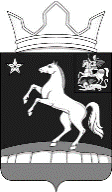 СОВЕТ ДЕПУТАТОВМУНИЦИПАЛЬНОГО ОБРАЗОВАНИЯСЕЛЬСКОЕ ПОСЕЛЕНИЕ  МОЛОКОВСКОЕ ЛЕНИНСКОГО МУНИЦИПАЛЬНОГО РАЙОНА МОСКОВСКОЙ ОБЛАСТИРЕШЕНИЕПРОЕКТот                                                                                                                        №  О бюджете муниципального образования сельское поселение Молоковское Ленинского муниципального района Московской областина 2020 годВ соответствии с Бюджетным кодексом российской Федерации, Федеральным законом от 6 октября 2003 № 131-ФЗ «Об общих принципах организации местного самоуправления в Российской Федерации», Налоговым кодексом Российской Федерации, Положением о бюджетном процессе в сельском поселении Молоковское, руководствуясь Уставом сельского поселения Молоковское Ленинского муниципального района Московской области,Совет депутатов Р Е Ш И Л:1. Утвердить основные характеристики бюджета муниципального образования сельское поселение Молоковское Ленинского муниципального района Московской области на 2020 год: - общий объем доходов бюджета сельского поселения Молоковское 202 504,3 тыс. руб., в том числе объем межбюджетных трансфертов, получаемых из других бюджетов бюджетной системы Российской Федерации в сумме 3 198,6 тыс. руб.; - общий объем расходов бюджета сельского поселения Молоковское в сумме 172 986,7 тыс. руб.- профицит бюджета сельского поселения Молоковское в сумме 29 517,6 тыс. руб.2. Установить, что доходы бюджета сельского поселения Молоковское, в 2020 году формируются за счет:налога на доходы физических лиц в размере 2 процентов – в соответствии с нормативами, установленными законодательством Российской Федерации;налога на имущество физических лиц - в размере 100 процентов;земельного налога – в размере 100 процентов;иных неналоговых доходов - в соответствии с законодательством Российской Федерации;безвозмездных перечислений - в соответствии с законодательством Российской Федерации.3. Учесть в бюджете муниципального образования сельское поселение Молоковское поступления доходов по основным источникам на 2020 год согласно приложению № 1 к настоящему решению.4. Утвердить:- перечень главных администраторов доходов бюджета муниципального образования сельское поселение Молоковское согласно приложению № 2 к настоящему решению;- перечень главных администраторов источников внутреннего финансирования дефицита бюджета муниципального образования сельское поселение Молоковское согласно приложению № 3 к настоящему решению;- источники внутреннего финансирования дефицита бюджета муниципального образования сельское поселение Молоковское на 2020 год согласно приложению № 4 к настоящему решению.5. Установить верхний предел муниципального долга на 1 января 2021 года в размере 0,0 тыс. рублей, в том числе по муниципальным гарантиям.6. Установить предельный объем муниципального долга на 2020 год в размере 0,0 тыс. рублей.7. Установить предельный объем муниципальных заимствований сельского поселения Молоковское в течение 2020 года в размере 0,0 тыс. рублей.8. Установить объем расходов на обслуживание муниципального долга 2020 году в размере 0,0 тыс. рублей.9. Установить, что предоставление муниципальных гарантий сельским поселением Молоковское в 2020 году не планируется.10. Утвердить ведомственную структуру расходов бюджета муниципального образования сельского поселения Молоковское Ленинского муниципального района Московской области на 2020 год согласно приложению № 5 к настоящему решению.11. Утвердить расходы бюджета муниципального образования сельского поселения Молоковское Ленинского муниципального района Московской области на 2020 год по разделам, подразделам, целевым статьям (муниципальным программам и непрограммным направлениям деятельности), группам и подгруппам видов расходов классификации расходов бюджетов согласно приложению № 6 к настоящему решению.12. Установить расходы бюджета муниципального образования сельского поселения Молоковское на 2020 год по целевым статьям (муниципальным программам муниципального образования сельского поселения Молоковское и непрограммным направлениям деятельности), группам и подгруппам видов расходов классификации расходов бюджета согласно приложению № 7 к настоящему решению.13. Установить размер резервного фонда администрации сельского поселения Молоковское на 2020 год в размере 300,0 тыс. рублей; Расходование средств резервного фонда администрации сельского поселения Молоковское осуществляется в порядке, установленном администрацией сельского поселения Молоковское Ленинского муниципального района Московской области.14. Утвердить в бюджете сельского поселения Молоковское объем межбюджетных трансфертов, передаваемых в 2020 году бюджету Ленинского муниципального района – 163 063,7 тыс. руб., в том числе: - на исполнение части полномочий органа местного самоуправления –159 756,7 тыс. руб.;- на мероприятия по социальной защите населения – 3 307,0 тыс. руб.15. Установить, что в бюджете сельского поселения Молоковское на 2020 год предусмотрены межбюджетные трансферты из бюджета Московской области:- субвенция бюджетам муниципальных образований Московской области на осуществление полномочий по первичному воинскому учету на территориях, где отсутствуют военные комиссариаты, за счет средств, перечисляемых из федерального бюджета в сумме 310,0 тыс. руб.,-субсидия на приобретение техники для нужд благоустройства территорий муниципальных образований Московской области в сумме 2 888,58 тыс.руб.16. Установить, что в бюджете сельского поселения Молоковское на 2020 год предусмотрены средства на софинансирование расходов на приобретение техники для нужд благоустройства территорий муниципальных образований в сумме 1 555,39 тыс.руб.17. Утвердить перечень мер социальной поддержки, оказываемых населению муниципального образования сельское поселение Молоковское Ленинского муниципального района Московской области в 2020 году согласно приложению № 8 к настоящему решению.18. Утвердить в расходах бюджета сельского поселения Молоковское на 2020 год общий объем средств, направляемых на исполнение публично-нормативных обязательств – 1 400,0 тыс. рублей.19. Установить, что нормативно – правовые акты, влекущие дополнительные расходы за счет средств сельского поселения Молоковское на 2020 год, а также сокращающие его доходную базу, реализуются только при наличии источников дополнительных поступлений в бюджет сельского поселения Молоковское и (или) сокращении расходов по конкретным статьям бюджета сельского поселения Молоковское на 2020 год после внесения соответствующих изменений и дополнение в настоящее решение Совета депутатов.20. Установить, что в 2020 году размер авансирования за счет средств бюджета сельского поселения Молоковское поставок товаров, выполнения работ, оказания услуг по муниципальным контрактам и договорам на поставки продукции для муниципальных нужд, а также иных расходов бюджета сельского поселения Молоковское осуществляется на основании нормативного правового акта администрации муниципального образования.21. Установить, что исполнение бюджета сельского поселения Молоковское Ленинского муниципального района Московской области на 2020 год осуществляется Финансовым управлением администрации Ленинского муниципального района Московской области.22. Установить, что в ходе исполнения бюджета сельского поселения Молоковское на 2020 год, в случаях, установленных законодательством Российской Федерации, Финансовое управление вправе вносить изменения в сводную бюджетную роспись.23. Настоящее Решение вступает в силу со дня его подписания.24. Опубликовать настоящее решение в районной газете «Видновские вести» и разместить на официальном сайте сельского поселения Молоковское: www.adm-molokovo.ru.Согласовано:Фамилия, имя, отчество                                 Личная подпись, дата                          ПримечаниеХованюк Н.В. Исаева Л.В.Приложение № 2к решению Совета депутатов сельского поселения МолоковскоеЛенинского муниципального районаМосковской области от …...             № …..  Перечень главных администраторов доходов бюджета муниципального образования сельское поселение Молоковское Ленинского муниципального района  Московской области  И.о.начальника Финансового управления                                          Н.В.ХованюкПриложение № 3к решению Совета депутатовсельского поселения МолоковскоеЛенинского муниципального районаМосковской области                                                                                                                            от____________ № __ Перечень главных администраторов источников внутреннего финансирования дефицита бюджета муниципального образования сельское поселение Молоковское Ленинского муниципального района Московской областиИ.о. начальника Финансового управления                               Н.В.Хованюк     Руководитель администрации сельского поселения МолоковскоеПредседатель Совета депутатов сельского поселения Молоковское -Глава сельского поселения Молоковское        __________________   Л.Н. Тарабрина             __________________   В.А. Огоньков    Приложение № 1Приложение № 1к решению Совета депутатовк решению Совета депутатовсельского поселения Молоковскоесельского поселения МолоковскоеЛенинского муниципального районаЛенинского муниципального районаМосковской областиМосковской областиот ………………… № ……от ………………… № ……Поступление доходов в  бюджет муниципального образования                                                                                                       сельское поселение Молоковское  Ленинского муниципального района Московской области              Поступление доходов в  бюджет муниципального образования                                                                                                       сельское поселение Молоковское  Ленинского муниципального района Московской области              Поступление доходов в  бюджет муниципального образования                                                                                                       сельское поселение Молоковское  Ленинского муниципального района Московской области              тыс.рублейКБКНаименование       доходовгод  2020КБКНаименование       доходовгод  2020КБКНаименование       доходовгод  2020000 100 00000 00 0000 000Налоговые  и неналоговые доходы199 305,7000 101 00000 00 0000 000НАЛОГИ НА ПРИБЫЛЬ, ДОХОДЫ5 222,7000 101 02000 01 0000 110Налог на доходы физических лиц5 222,7000 106 00000 00 0000 000НАЛОГИ НА ИМУЩЕСТВО194 083,0000 106 01030 10 0000 110Налог на имущество физических лиц, взимаемый по ставкам, применяемым к объектам налогообложения, расположенным в границах сельских поселений15 207,0000 106 06000 00 0000 110Земельный налог178 876,0000 106 06033 10 0000 110Земельный налог с организаций, обладающих земельным участком, расположенным в границах сельских поселений154 071,0000 106 06043 10 0000 110Земельный налог с физических лиц, обладающих земельным участком, расположенным в границах сельских поселений24 805,0000 2 00 00000 00 0000 000БЕЗВОЗМЕЗДНЫЕ ПОСТУПЛЕНИЯ3 198,6000 2 02 00000 00 0000 000Безвозмездные поступления от других бюджетов бюджетной системы Российской Федерации3 198,6000 2 02 20000 00 0000 150Субсидии бюджетам муниципальных образований2 888,6000 2 02 29999 10 0000 150Прочие субсидии бюджетам сельских поселений2 888,6000 2 02 30000 00 0000 150Субвенции бюджетам муниципальных образований310,0000 2 02 35118 10 0000 150Субвенции бюджетам сельских поселений на осуществление первичного воинского учета на территориях, где отсутствуют военные комиссариаты310,0  000 850 00000 00 0000 000ВСЕГО ДОХОДОВ  202 504,3И.о.начальника Финансового управления                                      Н.В.ХованюкИ.о.начальника Финансового управления                                      Н.В.ХованюкИ.о.начальника Финансового управления                                      Н.В.ХованюкКод администратораКБККБКНаименование Наименование Администрация сельского поселения МолоковскоеАдминистрация сельского поселения МолоковскоеАдминистрация сельского поселения МолоковскоеАдминистрация сельского поселения МолоковскоеАдминистрация сельского поселения Молоковское9359351 16 07010 10 0000 1401 16 07010 10 0000 140Штрафы, неустойки, пени, уплаченные в случае просрочки исполнения поставщиком (подрядчиком, исполнителем) обязательств, предусмотренных муниципальным контрактом, заключенным муниципальным органом, казенным учреждением сельского поселения9359351 16 07090 10 0000 1401 16 07090 10 0000 140Иные штрафы, неустойки, пени, уплаченные в соответствии с законом или договором в случае неисполнения или ненадлежащего исполнения обязательств перед муниципальным органом, (муниципальным казенным учреждением) сельского поселения9359351 16 10061 10 0000 1401 16 10061 10 0000 140Платежи в целях возмещения убытков, причиненных уклонением от заключения с муниципальным органом сельского поселения (муниципальным казенным учреждением) муниципального контракта, а также иные денежные средства, подлежащие зачислению в бюджет сельского поселения за нарушение законодательства Российской Федерации о контрактной системе в сфере закупок товаров, работ, услуг для обеспечения государственных и муниципальных нужд (за исключением муниципального контракта, финансируемого за счет средств муниципального дорожного фонда)9359351 16 10081 10 0000 1401 16 10081 10 0000 140Платежи в целях возмещения ущерба при расторжении муниципального контракта, заключенного с муниципальным органом сельского поселения (муниципальным казенным учреждением), в связи с односторонним отказом исполнителя (подрядчика) от его исполнения (за исключением муниципального контракта, финансируемого за счет средств муниципального дорожного фонда)9359351 17 01050 10 0000 1801 17 01050 10 0000 180Невыясненные поступления, зачисляемые в бюджеты сельских поселений9359351 17 05050 10 0000 1801 17 05050 10 0000 180Прочие неналоговые доходы бюджетов сельских поселений9359352 02 25555 10 0000 1502 02 25555 10 0000 150Субсидии бюджетам сельских поселений на реализацию программ формирования современной городской среды9359352 02 29999 10 0000 1502 02 29999 10 0000 150Прочие субсидии бюджетам сельских поселений9359352 02 35118 10 0000 1502 02 35118 10 0000 150Субвенции бюджетам сельских поселений на осуществление первичного воинского учета на территориях, где отсутствуют военные комиссариаты9359352 02 39999 10 0000 1502 02 39999 10 0000 150Прочие субвенции бюджетам сельских поселений9359352 02 40014 10 0000 1502 02 40014 10 0000 150Межбюджетные трансферты, передаваемые бюджетам сельских поселений из бюджетов муниципальных районов на осуществление части полномочий по решению вопросов местного значения в соответствии с заключенными соглашениями9359352 02 49999 10 0000 1502 02 49999 10 0000 150Прочие межбюджетные трансферты, передаваемые бюджетам сельских поселений9359352 07 05030 10 0000 1502 07 05030 10 0000 150Прочие безвозмездные поступления в бюджеты сельских поселений9359352 08 05000 10 0000 1502 08 05000 10 0000 150Перечисления из бюджетов сельских поселений (в бюджеты поселений) для осуществления возврата (зачета) излишне уплаченных или излишне взысканных сумм налогов, сборов и иных платежей, а также сумм процентов за несвоевременное осуществление такого возврата и процентов, начисленных на излишне взысканные суммы9359352 18 05010 10 0000 1502 18 05010 10 0000 150Доходы бюджетов сельских поселений от возврата бюджетными учреждениями остатков субсидий прошлых лет9359352 18 05020 10 0000 1502 18 05020 10 0000 150Доходы бюджетов сельских поселений от возврата автономными учреждениями остатков субсидий прошлых лет9359352 18 05030 10 0000 1502 18 05030 10 0000 150Доходы  бюджетов городских поселений  от  возврата  иными   организациями остатков субсидий прошлых лет9359352 19 35118 10 0000 1502 19 35118 10 0000 150Возврат остатков субвенций на осуществление первичного воинского учета на территориях, где отсутствуют военные комиссариаты из бюджетов сельских поселений9359352 19 60010 10 0000 1502 19 60010 10 0000 150Возврат прочих остатков субсидий, субвенций и иных межбюджетных трансфертов, имеющих целевое назначение, прошлых лет из бюджетов сельских поселенийГлавные администраторы доходов бюджета муниципального образования сельское поселение  Молоковское Ленинского муниципального района  Московской области  - органы государственной власти  Российской ФедерацииГлавные администраторы доходов бюджета муниципального образования сельское поселение  Молоковское Ленинского муниципального района  Московской области  - органы государственной власти  Российской ФедерацииГлавные администраторы доходов бюджета муниципального образования сельское поселение  Молоковское Ленинского муниципального района  Московской области  - органы государственной власти  Российской ФедерацииГлавные администраторы доходов бюджета муниципального образования сельское поселение  Молоковское Ленинского муниципального района  Московской области  - органы государственной власти  Российской ФедерацииГлавные администраторы доходов бюджета муниципального образования сельское поселение  Молоковское Ленинского муниципального района  Московской области  - органы государственной власти  Российской ФедерацииФедеральная налоговая службаФедеральная налоговая службаФедеральная налоговая службаФедеральная налоговая службаФедеральная налоговая служба  182  1821 01 02010 01 0000 1101 01 02010 01 0000 110Налог на доходы физических лиц с доходов, источником которых является налоговый агент, за исключением доходов, в отношении которых исчисление и уплата налога осуществляются в соответствии со статьями 227, 227.1 и 228 Налогового кодекса Российской Федерации  182  1821 01 02020 01 0000 1101 01 02020 01 0000 110Налог на доходы физических лиц с доходов, полученных от осуществления деятельности физическими лицами, зарегистрированными в качестве индивидуальных предпринимателей, нотариусов, занимающихся частной практикой, адвокатов, учредивших адвокатские кабинеты, и других лиц, занимающихся частной практикой в соответствии со статьей 227 Налогового кодекса Российской Федерации  182  1821 01 02030 01 0000 1101 01 02030 01 0000 110Налог на доходы физических лиц с доходов, полученных физическими лицами в соответствии со статьей 228 Налогового кодекса Российской Федерации 182 1821 05 03010 01 0000 1101 05 03010 01 0000 110Единый сельскохозяйственный налог 182 1821 06 01030 10 0000 1101 06 01030 10 0000 110Налог на имущество физических лиц, взимаемый по ставкам, применяемым к объектам налогообложения, расположенным в границах сельских поселений 182 1821 06 06033 10 0000 1101 06 06033 10 0000 110Земельный налог с организаций, обладающих земельным участком, расположенным в границах сельских поселений  182  1821 06 06043 10 0000 1101 06 06043 10 0000 110Земельный налог с физических лиц, обладающих земельным участком, расположенным в границах сельских поселений 182 1821 09 04053 10 0000 1101 09 04053 10 0000 110Земельный налог (по обязательствам, возникшим до 1 января 2006 года), мобилизуемый на территориях сельских поселенийКодадминистратораКБКНаименование доходовАдминистрация сельского поселения МолоковскоеАдминистрация сельского поселения МолоковскоеАдминистрация сельского поселения Молоковское93501 02 00 00 10 0000 710Получение кредитов от кредитных организаций бюджетами сельских поселений в валюте Российской Федерации)493501 02 00 00 10 0000 810Погашение бюджетами сельских поселений кредитов от кредитных организаций в валюте Российской Федерации93501 03 01 00 10 0000 710Получение кредитов от других бюджетов бюджетной системы Российской Федерации бюджетами сельских поселений в валюте Российской Федерации93501 05 02 01 10 0000 510Увеличение прочих остатков денежных средств бюджетов сельских поселений93501 05 02 01 10 0000 610Уменьшение прочих остатков денежных средств бюджетов сельских поселений93501 06 04 01 10 0000 810Исполнение муниципальных гарантий Российской Федерации в валюте Российской Федерации, в случае, если исполнение гарантом муниципальных гарантий ведет к возникновению права регрессного требования гаранта к принципалу, либо обусловлено уступкой гаранту прав требования бенефициара к принципалуПриложение № 4
к решению Совета депутатов
сельского поселения Молоковское
Ленинского муниципального района
Московской области
от                       №  Приложение № 4
к решению Совета депутатов
сельского поселения Молоковское
Ленинского муниципального района
Московской области
от                       №  Приложение № 4
к решению Совета депутатов
сельского поселения Молоковское
Ленинского муниципального района
Московской области
от                       №  Приложение № 4
к решению Совета депутатов
сельского поселения Молоковское
Ленинского муниципального района
Московской области
от                       №  Приложение № 4
к решению Совета депутатов
сельского поселения Молоковское
Ленинского муниципального района
Московской области
от                       №  Приложение № 4
к решению Совета депутатов
сельского поселения Молоковское
Ленинского муниципального района
Московской области
от                       №  Приложение № 4
к решению Совета депутатов
сельского поселения Молоковское
Ленинского муниципального района
Московской области
от                       №  Приложение № 4
к решению Совета депутатов
сельского поселения Молоковское
Ленинского муниципального района
Московской области
от                       №  Приложение № 4
к решению Совета депутатов
сельского поселения Молоковское
Ленинского муниципального района
Московской области
от                       №  Приложение № 4
к решению Совета депутатов
сельского поселения Молоковское
Ленинского муниципального района
Московской области
от                       №  Источники внутреннего финансирования дефицита бюджета муниципального образования 
сельское поселение Молоковское Ленинского муниципального района Московской области на 2020 год Источники внутреннего финансирования дефицита бюджета муниципального образования 
сельское поселение Молоковское Ленинского муниципального района Московской области на 2020 год Источники внутреннего финансирования дефицита бюджета муниципального образования 
сельское поселение Молоковское Ленинского муниципального района Московской области на 2020 год Источники внутреннего финансирования дефицита бюджета муниципального образования 
сельское поселение Молоковское Ленинского муниципального района Московской области на 2020 год Источники внутреннего финансирования дефицита бюджета муниципального образования 
сельское поселение Молоковское Ленинского муниципального района Московской области на 2020 год Источники внутреннего финансирования дефицита бюджета муниципального образования 
сельское поселение Молоковское Ленинского муниципального района Московской области на 2020 год Источники внутреннего финансирования дефицита бюджета муниципального образования 
сельское поселение Молоковское Ленинского муниципального района Московской области на 2020 год Источники внутреннего финансирования дефицита бюджета муниципального образования 
сельское поселение Молоковское Ленинского муниципального района Московской области на 2020 год Источники внутреннего финансирования дефицита бюджета муниципального образования 
сельское поселение Молоковское Ленинского муниципального района Московской области на 2020 год Источники внутреннего финансирования дефицита бюджета муниципального образования 
сельское поселение Молоковское Ленинского муниципального района Московской области на 2020 год (тыс.рублей)вид источников финансирования дефицитов бюджетавид источников финансирования дефицитов бюджетавид источников финансирования дефицитов бюджетавид источников финансирования дефицитов бюджетавид источников финансирования дефицитов бюджетавид источников финансирования дефицитов бюджетавид источников финансирования дефицитов бюджетаНаименованиегод, 2020администраторгруппаподгруппастатьяподстатьяэлемент*программа (подпрограмма)экономическая классификацияНаименованиегод, 2020Источники финансирования дефицитов бюджетов-29 517,6000010100 00000000000Муниципальные ценные бумаги, номинальная стоимость которых указана в валюте Российской Федерации00001010000100000710    Размещение муниципальных   ценных бумаг, номинальная стоимость которых указана в валюте Российской Федерации00001010000100000810    Погашение муниципальных ценных бумаг, номинальная стоимость которых указана в валюте Российской Федерации00001020000000000000Кредиты кредитных организаций в валюте Российской Федерации00001020000000000700     Получение кредитов от кредитных организаций в валюте Российской Федерации00001020000100000710     Получение кредитов от кредитных организаций бюджетами муниципальных образований в валюте Российской Федерации00001020000000000800     Погашение кредитов, предоставленных кредитными организациями в валюте Российской Федерации 00001020000100000810     Погашение бюджетами сельских поселений кредитов от кредитных организаций в валюте Российской Федерации00001030000000000000Бюджетные кредиты от других бюджетов бюджетной системы Российской Федерации00001030000000000700     Получение кредитов от других бюджетов бюджетной системы Российской Федерации00001030000100000710     Получение кредитов от других бюджетов бюджетной системы Российской Федерации бюджетами сельских поселений в валюте Российской Федерации00001030000000000800     Погашение кредитов, предоставленных другими бюджетами бюджетной системы Российской Федерации00001030000100000810     Погашение бюджетами сельских поселений кредитов от других бюджетов бюджетной системы Российской Федерации00001050000000000000Изменение остатков средств на счетах по учету средств бюджета-29 517,600001050201100000510     Увеличение прочих остатков денежных средств бюджетов сельских поселений -202 504,300001050202100000520     Увеличение прочих остатков денежных средств бюджетов  сельских поселений, временно размещенных в ценные бумаги00001050201100000610     Уменьшение прочих остатков денежных средств бюджетов  сельских поселений172 986,700001050202100000620     Уменьшение прочих остатков денежных средств бюджетов сельских поселений, временно размещенных в ценные бумаги00001000000000000000Иные источники внутреннего финансирования дефицитов бюджетов00001060000000000000Акции и иные формы участия в капитале, находящиеся в государственной и муниципальной собственности00001060100100000630Средства  продажи акций и иных форм участия в капитале, находящихся в  муниципальной собственности00001060400000000000Исполнение государственных и муниципальных гарантий000 01060400000000800     Исполнение  государственных и муниципальных гарантий в валюте Российской Федерации, в случае если исполнение гарантом государственных и муниципальных  гарантий ведет к возникновению права регрессного требования гаранта к принципалу, либо обусловлено уступкой гаранту прав требования бенефициара к принципалу00001060401100000810     Исполнение  муниципальных гарантий в валюте Российской Федерации, в случае если исполнение гарантом муниципальных  гарантий ведет к возникновению права регрессного требования гаранта к принципалу, либо обусловлено уступкой гаранту прав требования бенефициара к принципалу00001060000000000000Бюджетные кредиты от других бюджетов бюджетной системы Российской Федерации00001060500000000600Возврат бюджетных кредитов, предоставленных внутри страны в валюте Российской Федерации00001060501100000640Возврат бюджетных кредитов, предоставленных юридическим лицам из  бюджетов сельских поселений в валюте Российской Федерации00001060502100000640Возврат бюджетных кредитов, предоставленных другим бюджетам бюджетной системы Российской Федерации из  бюджетов сельских поселений  в валюте Российской Федерации00001060500000000500Предоставление бюджетных кредитов внутри страны в валюте Российской Федерации00001060501100000540Предоставление бюджетных кредитов юридическим лицам из  бюджетов сельских поселений в валюте Российской Федерации00001060502100000540Предоставление бюджетных кредитов другим бюджетам бюджетной системы Российской Федерации из  бюджетов сельских поселений  в валюте Российской Федерации00000000000000000000И.о. начальника Финансового управления                                                                      Н.В. ХованюкИ.о. начальника Финансового управления                                                                      Н.В. ХованюкИ.о. начальника Финансового управления                                                                      Н.В. ХованюкИ.о. начальника Финансового управления                                                                      Н.В. ХованюкИ.о. начальника Финансового управления                                                                      Н.В. ХованюкИ.о. начальника Финансового управления                                                                      Н.В. ХованюкИ.о. начальника Финансового управления                                                                      Н.В. ХованюкИ.о. начальника Финансового управления                                                                      Н.В. ХованюкИ.о. начальника Финансового управления                                                                      Н.В. ХованюкИ.о. начальника Финансового управления                                                                      Н.В. ХованюкПриложение № 5 
к решению Совета депутатов
сельского поселения Молоковское
Ленинского муниципального района
Московской области
от                             №   Приложение № 5 
к решению Совета депутатов
сельского поселения Молоковское
Ленинского муниципального района
Московской области
от                             №   Приложение № 5 
к решению Совета депутатов
сельского поселения Молоковское
Ленинского муниципального района
Московской области
от                             №   Приложение № 5 
к решению Совета депутатов
сельского поселения Молоковское
Ленинского муниципального района
Московской области
от                             №   Приложение № 5 
к решению Совета депутатов
сельского поселения Молоковское
Ленинского муниципального района
Московской области
от                             №   Приложение № 5 
к решению Совета депутатов
сельского поселения Молоковское
Ленинского муниципального района
Московской области
от                             №   Приложение № 5 
к решению Совета депутатов
сельского поселения Молоковское
Ленинского муниципального района
Московской области
от                             №   Ведомственная структура расходов бюджета муниципального образования
сельского поселения Молоковское Ленинского муниципального района
 Московской области на 2020 годВедомственная структура расходов бюджета муниципального образования
сельского поселения Молоковское Ленинского муниципального района
 Московской области на 2020 годВедомственная структура расходов бюджета муниципального образования
сельского поселения Молоковское Ленинского муниципального района
 Московской области на 2020 годВедомственная структура расходов бюджета муниципального образования
сельского поселения Молоковское Ленинского муниципального района
 Московской области на 2020 годВедомственная структура расходов бюджета муниципального образования
сельского поселения Молоковское Ленинского муниципального района
 Московской области на 2020 годВедомственная структура расходов бюджета муниципального образования
сельского поселения Молоковское Ленинского муниципального района
 Московской области на 2020 годВедомственная структура расходов бюджета муниципального образования
сельского поселения Молоковское Ленинского муниципального района
 Московской области на 2020 годтыс. руб.тыс. руб.тыс. руб.тыс. руб.тыс. руб.тыс. руб.тыс. руб.тыс. руб.тыс. руб.тыс. руб.тыс. руб.тыс. руб.тыс. руб.тыс. руб.НаименованияКодРзПРЦСРВРСумма
2020 годАдминистрация муниципального образования сельское поселение Молоковское Ленинского муниципального района Московской области935171 786,8Общегосударственные вопросы9350131 205,5Функционирование Правительства Российской Федерации, высших исполнительных органов государственной власти субъектов Российской Федерации, местных администраций935010420 424,4Муниципальная программа сельского поселения Молоковское "Муниципальное управление" на 2017-2021 годы935010408 0 00 0000020 424,4Попрограмма "Развитие муниципальной службы сельского поселения Молоковское"935010408 1 00 0000020 424,4Обеспечение деятельности администрации935010408 1 11 0000020 424,4Оплата труда и начисления на выплаты по оплате труда935010408 1 11 149956 132,0Расходы на выплаты персоналу в целях обеспечения выполнения функций государственными (муниципальными) органами, казенными учреждениями, органами управления государственными внебюджетными фондами935010408 1 11 149951006 132,0Расходы на выплаты персоналу государственных (муниципальных) органов935010408 1 11 149951206 132,0Текущие расходы935010408 1 11 1499910,0Иные бюджетные ассигнования935010408 1 11 1499980010,0Уплата налогов, сборов и иных платежей935010408 1 11 1499985010,0Увеличение стоимости основных средств935010408 1 11 М4994240,0Межбюджетные трансферты935010408 1 11 М4994500240,0Иные межбюджетные трансферты935010408 1 11 М4994540240,0Оплата труда и начисления на выплаты по оплате труда935010408 1 11 М499510 990,8Межбюджетные трансферты935010408 1 11 М499550010 990,8Иные межбюджетные трансферты935010408 1 11 М499554010 990,8Текущие расходы935010408 1 11 М49993 051,6Межбюджетные трансферты935010408 1 11 М49995003 051,6Иные межбюджетные трансферты935010408 1 11 М49995403 051,6Обеспечение деятельности финансовых, налоговых и таможенных органов и органов финансового (финансово-бюджетного) надзора93501061 003,6Муниципальная программа сельского поселения Молоковское "Муниципальное управление" на 2017-2021 годы935010608 0 00 00000675,0Попрограмма "Развитие муниципальной службы сельского поселения Молоковское"935010608 1 00 00000675,0Обеспечение деятельности Финансового управления935010608 1 16 00000675,0Оплата труда и начисления на выплаты по оплате труда935010608 1 16 М4995653,3Межбюджетные трансферты935010608 1 16 М4995500653,3Иные межбюджетные трансферты935010608 1 16 М4995540653,3Текущие расходы935010608 1 16 М499921,7Межбюджетные трансферты935010608 1 16 М499950021,7Иные межбюджетные трансферты935010608 1 16 М499954021,7Руководство и управление в сфере установленных функций органов государственной власти субъектов РФ и органов местного самоуправления935010690 0 00 00000328,6Оплата труда и начисления на выплаты по оплате труда935010690 0 00 М4995203,6Межбюджетные трансферты935010690 0 00 М4995500203,6Иные межбюджетные трансферты935010690 0 00 М4995540203,6Текущие расходы935010690 0 00 М4999125,0Межбюджетные трансферты935010690 0 00 М4999500125,0Иные межбюджетные трансферты935010690 0 00 М4999540125,0Резервные фонды9350111300,0Резервный фонд935011195 0 00 00000300,0Текущие расходы935011195 0 00 18999300,0Иные бюджетные ассигнования935011195 0 00 18999800300,0Резервные средства935011195 0 00 18999870300,0Другие общегосударственные вопросы93501139 477,5Муниципальная программа сельского поселения Молоковское "Муниципальное управление" на 2017-2021 годы935011308 0 00 000008 747,5Попрограмма "Развитие муниципальной службы сельского поселения Молоковское"935011308 1 00 000008 747,5Проведение единовременных мероприятий935011308 1 13 000002 409,0Текущие расходы935011308 1 13 М89992 409,0Межбюджетные трансферты935011308 1 13 М89995002 409,0Иные межбюджетные трансферты935011308 1 13 М89995402 409,0Взносы в общественные организации, фонды, ассоциации935011308 1 14 0000045,0Текущие расходы935011308 1 14 1899945,0Иные бюджетные ассигнования935011308 1 14 1899980045,0Специальные расходы935011308 1 14 1899988045,0Социологические исследования общественно-политической ситуации935011308 1 15 00000100,0Текущие расходы935011308 1 15 М8999100,0Межбюджетные трансферты935011308 1 15 М8999500100,0Иные межбюджетные трансферты935011308 1 15 М8999540100,0Обеспечение деятельности муниципального казенного учреждения "Управление информационно-аналитических работ Ленинского муниципального района"935011308 1 21 000001 080,0Увеличение стоимости основных средств935011308 1 21 М799449,8Межбюджетные трансферты935011308 1 21 М799450049,8Иные межбюджетные трансферты935011308 1 21 М799454049,8Оплата труда и начисления на выплаты по оплате труда935011308 1 21 М7995764,2Межбюджетные трансферты935011308 1 21 М7995500764,2Иные межбюджетные трансферты935011308 1 21 М7995540764,2Текущие расходы935011308 1 21 М7999266,1Межбюджетные трансферты935011308 1 21 М7999500266,1Иные межбюджетные трансферты935011308 1 21 М7999540266,1Обеспечение деятельности муниципального казенного учреждения "Центр торгов Ленинского муниципального района Московской области"935011308 1 31 000001 527,1Оплата труда и начисления на выплаты по оплате труда935011308 1 31 М79951 402,1Межбюджетные трансферты935011308 1 31 М79955001 402,1Иные межбюджетные трансферты935011308 1 31 М79955401 402,1Текущие расходы935011308 1 31 М7999125,0Межбюджетные трансферты935011308 1 31 М7999500125,0Иные межбюджетные трансферты935011308 1 31 М7999540125,0Обеспечение деятельности муниципального бюджетного учреждения "ДорСервис"935011308 1 41 000003 586,4Оплата труда и начисления на выплаты по оплате труда935011308 1 41 М18152 298,0Межбюджетные трансферты935011308 1 41 М18155002 298,0Иные межбюджетные трансферты935011308 1 41 М18155402 298,0Текущие расходы935011308 1 41 М18191 288,4Межбюджетные трансферты935011308 1 41 М18195001 288,4Иные межбюджетные трансферты935011308 1 41 М18195401 288,4Непрограммные расходы935011398 0 00 00000730,0Текущие расходы935011398 0 00 18999730,0Расходы на выплаты персоналу в целях обеспечения выполнения функций государственными (муниципальными) органами, казенными учреждениями, органами управления государственными внебюджетными фондами935011398 0 00 18999100630,0Расходы на выплаты персоналу государственных (муниципальных) органов935011398 0 00 18999120630,0Иные бюджетные ассигнования935011398 0 00 18999800100,0Уплата налогов, сборов и иных платежей935011398 0 00 18999850100,0Национальная оборона93502840,0Мобилизационная и вневойсковая подготовка9350203840,0Руководство и управление в сфере установленных функций органов государственной власти субъектов РФ и органов местного самоуправления935020390 0 00 00000840,0Оплата труда и начисления на выплаты по оплате труда935020390 0 00 14995530,0Расходы на выплаты персоналу в целях обеспечения выполнения функций государственными (муниципальными) органами, казенными учреждениями, органами управления государственными внебюджетными фондами935020390 0 00 14995100530,0Расходы на выплаты персоналу государственных (муниципальных) органов935020390 0 00 14995120530,0Осуществление первичного воинского учета на территориях, где отсутствуют военные комиссариаты935020390 0 00 51180310,0Расходы на выплаты персоналу в целях обеспечения выполнения функций государственными (муниципальными) органами, казенными учреждениями, органами управления государственными внебюджетными фондами935020390 0 00 51180100310,0Расходы на выплаты персоналу государственных (муниципальных) органов935020390 0 00 51180120310,0Национальная безопасность и правоохранительная деятельность935035 478,0Другие вопросы в области национальной безопасности и правоохранительной деятельности93503145 478,0Муниципальная программа сельского поселения Молоковское "Безопасность" на 2017-2021 годы935031405 0 00 000005 478,0Подпрограмма "Обеспечение пожарной безопасности на территории сельского поселения Молоковское Ленинского мунципального района"935031405 1 00 000001 273,0Оборудование пирсов, разворотных площадок и самотечных (приемных) колодцев для забора воды пожарной техникой935031405 1 31 00000900,0Увеличение стоимости основных средств935031405 1 31 М8744900,0Межбюджетные трансферты935031405 1 31 М8744500900,0Иные межбюджетные трансферты935031405 1 31 М8744540900,0Опашка границ населенных пунктов935031405 1 32 00000228,0Текущие расходы935031405 1 32 М8749228,0Межбюджетные трансферты935031405 1 32 М8749500228,0Иные межбюджетные трансферты935031405 1 32 М8749540228,0Приобретение пожарного инвентаря (передвижные огнетушители углекислые, пожарные  щиты закрытые (укомплектованные)935031405 1 34 0000010,0Увеличение стоимости основных средств935031405 1 34 М874410,0Межбюджетные трансферты935031405 1 34 М874450010,0Иные межбюджетные трансферты935031405 1 34 М874454010,0Содержание и обслуживание противопожарных пирсов935031405 1 36 00000105,0Текущие расходы935031405 1 36 М8749105,0Межбюджетные трансферты935031405 1 36 М8749500105,0Иные межбюджетные трансферты935031405 1 36 М8749540105,0Изготовление и размещение печатной продукции935031405 1 41 0000010,0Текущие расходы935031405 1 41 М874910,0Межбюджетные трансферты935031405 1 41 М874950010,0Иные межбюджетные трансферты935031405 1 41 М874954010,0Изготовление и установка специальных знаков и баннеров по вопросам пожарной безопасности, указателей пожарных водоемов 935031405 1 42 0000010,0Увеличение стоимости основных средств935031405 1 42 М874410,0Межбюджетные трансферты935031405 1 42 М874450010,0Иные межбюджетные трансферты935031405 1 42 М874454010,0Обучение членов ДПД935031405 1 43 0000010,0Текущие расходы935031405 1 43 М879910,0Межбюджетные трансферты935031405 1 43 М879950010,0Иные межбюджетные трансферты935031405 1 43 М879954010,0Подпрограмма "Профилактика преступлений и иных правонарушений на территории сельского поселения Молоковское Ленинского мунципального района"935031405 2 00 000004 205,0Оказание поддержки гражданам и их объединениям, участвующим в охране общественного порядка, создание условий для деятельности народных дружин935031405 2 14 00000400,0Текущие расходы935031405 2 14 М8779400,0Межбюджетные трансферты935031405 2 14 М8779500400,0Иные межбюджетные трансферты935031405 2 14 М8779540400,0Оборудование техническими средствами охраны муниципальных учреждений образования, культуры и спорта Ленинского муниципального района 935031405 2 36 00000200,0Увеличение стоимости основных средств935031405 2 36 М8764200,0Межбюджетные трансферты935031405 2 36 М8764500200,0Иные межбюджетные трансферты935031405 2 36 М8764540200,0Оказание услуг по предоставлению видеоизображения для системы технологического обеспечения региональной общественной безопасности и оперативного управления "Безопасный регион"935031405 2 37 000003 605,0Текущие расходы935031405 2 37 М87693 605,0Межбюджетные трансферты935031405 2 37 М87695003 605,0Иные межбюджетные трансферты935031405 2 37 М87695403 605,0Национальная экономика935041 366,5Связь и информатика93504101 066,5Муниципальная программа сельского поселения Молоковское "Муниципальное управление" на 2017-2021 годы935041008 0 00 000001 066,5Подпрограмма "Развитие информационно-коммуникационных технологий для повышения эффективности процессов управления и создания благоприятных условий жизни и ведения бизнеса в сельском поселении Молоковское Ленинского мунципального района Московской области"935041008 3 00 000001 066,5Федеральный проект "Информационная структура"935041008 3 D2 00000746,5Текущие расходы935041008 3 D2 М4999746,5Межбюджетные трансферты935041008 3 D2 М4999500746,5Иные межбюджетные трансферты935041008 3 D2 М4999540746,5Федеральный проект "Информационная безопасность"935041008 3 D4 0000030,0Текущие расходы935041008 3 D4 М499930,0Межбюджетные трансферты935041008 3 D4 М499950030,0Иные межбюджетные трансферты935041008 3 D4 М499954030,0Федеральный проект "Цифровое государственное управление"935041008 3 D6 00000290,0Текущие расходы935041008 3 D6 1499930,0Закупка товаров, работ и услуг для обеспечения государственных (муниципальных) нужд935041008 3 D6 1499920030,0Иные закупки товаров, работ и услуг для обеспечения государственных (муниципальных) нужд935041008 3 D6 1499924030,0Текущие расходы935041008 3 D6 М4999260,0Межбюджетные трансферты935041008 3 D6 М4999500260,0Иные межбюджетные трансферты935041008 3 D6 М4999540260,0Другие вопросы в области национальной экономики9350412300,0Муниципальная программа сельского поселения Молоковское "Развитие и функционирование дорожно-транспортного комплекса" 2017-2021 годы935041206 0 00 00000300,0Подпрограмма "Пассажирский транспорт общего пользования"935041206 2 00 00000300,0Перевозка жителей по православным праздникам к местам захоронения, доставка жителей на праздничные мероприятия и к социальным объектам935041206 2 13 00000300,0Текущие расходы935041206 2 13 М8199300,0Межбюджетные трансферты935041206 2 13 М8199500300,0Иные межбюджетные трансферты935041206 2 13 М8199540300,0Жилищно-коммунальное хозяйство9350578 872,1Благоустройство935050378 872,1Муниципальная программа сельского поселения Молоковское "Формирование современной городской среды" на 2018-2022 годы935050304 0 00 0000076 872,1Подпрограмма "Комфортная городская среда"935050304 1 00 000006 000,0Установка детских игровых площадок на территории сельского поселения Молоковское Ленинского муниципального района935050304 1 21 000006 000,0Увеличение стоимости основных средств935050304 1 21 М83646 000,0Межбюджетные трансферты935050304 1 21 М83645006 000,0Иные межбюджетные трансферты935050304 1 21 М83645406 000,0Подпрограмма "Благоустройство территории сельского поселения Молоковское Ленинского мунципального района"935050304 2 00 0000070 872,1Содержание внутриквартальных проездов935050304 2 11 0000011 319,0Оплата труда и начисления на выплаты по оплате труда935050304 2 11 М18159 400,7Межбюджетные трансферты935050304 2 11 М18155009 400,7Иные межбюджетные трансферты935050304 2 11 М18155409 400,7Текущие расходы935050304 2 11 М18191 918,3Межбюджетные трансферты935050304 2 11 М18195001 918,3Иные межбюджетные трансферты935050304 2 11 М18195401 918,3Содержание внутриквартальных проездов (ямочный ремонт)935050304 2 13 000001 600,0Содержание дорог и объектов ЖКХ935050304 2 13 М83221 600,0Межбюджетные трансферты935050304 2 13 М83225001 600,0Иные межбюджетные трансферты935050304 2 13 М83225401 600,0Монтаж и демонтаж искусственных дорожных неровностей (ИДН) на внутриквартальных проездах935050304 2 16 00000100,0Содержание дорог и объектов ЖКХ935050304 2 16 М8322100,0Межбюджетные трансферты935050304 2 16 М8322500100,0Иные межбюджетные трансферты935050304 2 16 М8322540100,0Содержание территорий поселений935050304 2 21 0000011 507,4Оплата труда и начисления на выплаты по оплате труда935050304 2 21 М18156 574,8Межбюджетные трансферты935050304 2 21 М18155006 574,8Иные межбюджетные трансферты935050304 2 21 М18155406 574,8Текущие расходы935050304 2 21 М18194 932,6Межбюджетные трансферты935050304 2 21 М18195004 932,6Иные межбюджетные трансферты935050304 2 21 М18195404 932,6Содержание объектов озеленения935050304 2 22 000005 831,7Оплата труда и начисления на выплаты по оплате труда935050304 2 22 М18152 124,9Межбюджетные трансферты935050304 2 22 М18155002 124,9Иные межбюджетные трансферты935050304 2 22 М18155402 124,9Текущие расходы935050304 2 22 М18193 706,8Межбюджетные трансферты935050304 2 22 М18195003 706,8Иные межбюджетные трансферты935050304 2 22 М18195403 706,8Дезинфекция, очистка и ремонт колодцев 935050304 2 24 000003 000,0Содержание дорог и объектов ЖКХ935050304 2 24 М83623 000,0Межбюджетные трансферты935050304 2 24 М83625003 000,0Иные межбюджетные трансферты935050304 2 24 М83625403 000,0Ликвидация борщевика935050304 2 2Ш 00000100,0Текущие расходы935050304 2 2Ш М8399100,0Межбюджетные трансферты935050304 2 2Ш М8399500100,0Иные межбюджетные трансферты935050304 2 2Ш М8399540100,0Установка газонных ограждений935050304 2 43 000001 400,0Увеличение стоимости основных средств935050304 2 43 М83641 400,0Межбюджетные трансферты935050304 2 43 М83645001 400,0Иные межбюджетные трансферты935050304 2 43 М83645401 400,0Создание спортивных площадок935050304 2 45 000002 500,0Увеличение стоимости основных средств935050304 2 45 М83642 500,0Межбюджетные трансферты935050304 2 45 М83645002 500,0Иные межбюджетные трансферты935050304 2 45 М83645402 500,0Благоустройство территорий населенных пунктов935050304 2 4У 000004 000,0Увеличение стоимости основных средств935050304 2 4У М83644 000,0Межбюджетные трансферты935050304 2 4У М83645004 000,0Иные межбюджетные трансферты935050304 2 4У М83645404 000,0Ликвидация стихийных свалок, сбор и вывоз мусора с территорий поселений935050304 2 51 0000013 750,0Текущие расходы935050304 2 51 М834913 750,0Межбюджетные трансферты935050304 2 51 М834950013 750,0Иные межбюджетные трансферты935050304 2 51 М834954013 750,0Установка контейнерных площадок по сбору мусора, в том числе вблизи СНТ и вдоль дорог935050304 2 52 00000120,0Увеличение стоимости основных средств935050304 2 52 М8374120,0Межбюджетные трансферты935050304 2 52 М8374500120,0Иные межбюджетные трансферты935050304 2 52 М8374540120,0Содержание и ремонт объектов уличного освещения935050304 2 71 0000011 200,0Содержание дорог и объектов ЖКХ935050304 2 71 М83126 000,0Межбюджетные трансферты935050304 2 71 М83125006 000,0Иные межбюджетные трансферты935050304 2 71 М83125406 000,0Текущий ремонт935050304 2 71 М83135 200,0Межбюджетные трансферты935050304 2 71 М83135005 200,0Иные межбюджетные трансферты935050304 2 71 М83135405 200,0Федеральный проект "Формирование комфортной городской среды"935050304 2 F2 000004 444,0На приобретение техники для нужд благоустройства территорий муниципальных образований Московской области935050304 2 F2 S13604 444,0Межбюджетные трансферты935050304 2 F2 S13605004 444,0Иные межбюджетные трансферты935050304 2 F2 S13605404 444,0Муниципальная программа сельского поселения Молоковское "Муниципальное управление" на 2017-2021 годы935050308 0 00 00000500,0Подпрограмма "Управление муниципальными финансами сельского поселения Молоковское Ленинского муниципального района"935050308 4 00 00000500,0Реализация проектов граждан, сформированных в рамках практик инициативного бюджетирования935050308 4 11 00000500,0Участие граждан в решении вопросов местного значения935050308 4 11 М8999500,0Межбюджетные трансферты935050308 4 11 М8999500500,0Иные межбюджетные трансферты935050308 4 11 М8999540500,0Муниципальная программа сельского поселения Молоковское "Развитие системы информирования населения о деятельности органов муниципальной власти Ленинского района" на 2017-2021 годы935050310 0 00 000001 500,0Подпрограмма "Развитие системы информирования населения сельского поселения Молоковское Ленинского муниципального района о деятельности органов муниципальной власти Ленинского района"935050310 1 00 000001 500,0Основное мероприятие "Проведение мероприятий, к которым обеспечено праздничное/тематическое оформление территории муниципального образования в соответствии с постановлением Правительства Московской области от 21.05.2014 №363/16 "Об утверждении Методических рекомендаций по размещению и эксплуатации элементов праздничного, тематического и праздничного светового оформления на территории Московской области"935050310 1 72 000001 500,0Текущие расходы935050310 1 72 М89991 500,0Межбюджетные трансферты935050310 1 72 М89995001 500,0Иные межбюджетные трансферты935050310 1 72 М89995401 500,0Образование93507700,0Молодежная политика9350707700,0Муниципальная программа сельского поселения Молоковское "Спорт" на 2017-2021 годы935070702 0 00 00000700,0Подпрограмма "Организация работы с молодежью"935070702 2 00 00000700,0Проведение поселенческих мероприятий935070702 2 12 00000700,0Текущие расходы935070702 2 12 М8999700,0Межбюджетные трансферты935070702 2 12 М8999500700,0Иные межбюджетные трансферты935070702 2 12 М8999540700,0Культура, кинематография9350837 585,6Культура935080135 724,1Муниципальная программа сельского поселения Молоковское "Культура" на 2017-2021 годы935080103 0 00 0000035 724,1Подпрограмма "Развитие самодеятельного творчества и поддержка основных форм культурно-досуговой деятельности"935080103 1 00 0000035 724,1Создание условий для оказания муниципальной услуги по организации деятельности клубных формирований935080103 1 11 0000024 224,1Оплата труда и начисления на выплаты по оплате труда935080103 1 11 М181517 026,1Межбюджетные трансферты935080103 1 11 М181550017 026,1Иные межбюджетные трансферты935080103 1 11 М181554017 026,1Текущие расходы935080103 1 11 М18197 197,0Межбюджетные трансферты935080103 1 11 М18195007 197,0Иные межбюджетные трансферты935080103 1 11 М18195407 197,0Текущие расходы935080103 1 11 М18891,0Межбюджетные трансферты935080103 1 11 М18895001,0Иные межбюджетные трансферты935080103 1 11 М18895401,0Приобретение основных средств и оборудования для оснащения учреждений культуры935080103 1 15 000001 000,0Увеличение стоимости основных средств935080103 1 15 М89941 000,0Межбюджетные трансферты935080103 1 15 М89945001 000,0Иные межбюджетные трансферты935080103 1 15 М89945401 000,0Иные расходы муниципальных учреждений, связанные с текущим ремонтом, технологическим присоединением к электрическим сетям, установкой на кровле снегозадерживающих устройств935080103 1 16 000003 500,0Текущий ремонт935080103 1 16 М89933 500,0Межбюджетные трансферты935080103 1 16 М89935003 500,0Иные межбюджетные трансферты935080103 1 16 М89935403 500,0Проведение праздничных и культурно-массовых мероприятий муниципальными учреждениями культуры935080103 1 21 000007 000,0Текущие расходы935080103 1 21 М89997 000,0Межбюджетные трансферты935080103 1 21 М89995007 000,0Иные межбюджетные трансферты935080103 1 21 М89995407 000,0Другие вопросы в области культуры, кинематографии93508041 861,5Муниципальная программа сельского поселения Молоковское "Культура" на 2017-2021 годы935080403 0 00 000001 861,5Подпрограмма "Обеспечивающая подпрограмма"935080403 3 00 000001 861,5Обеспечение деятельности Управления по делам молодежи, культуре и спорту935080403 3 11 00000773,3Оплата труда и начисления на выплаты по оплате труда935080403 3 11 М4995658,3Межбюджетные трансферты935080403 3 11 М4995500658,3Иные межбюджетные трансферты935080403 3 11 М4995540658,3Текущие расходы935080403 3 11 М4999115,0Межбюджетные трансферты935080403 3 11 М4999500115,0Иные межбюджетные трансферты935080403 3 11 М4999540115,0Обеспечение деятельности МКУ "Централизованная бухгалтерия муниципальных учреждений по работе с молодежью, культуре, спорту и дополнительному образованию детей"935080403 3 12 000001 088,2Оплата труда и начисления на выплаты по оплате труда935080403 3 12 М79951 020,2Межбюджетные трансферты935080403 3 12 М79955001 020,2Иные межбюджетные трансферты935080403 3 12 М79955401 020,2Текущие расходы935080403 3 12 М799968,0Межбюджетные трансферты935080403 3 12 М799950068,0Иные межбюджетные трансферты935080403 3 12 М799954068,0Социальная политика935103 943,0Пенсионное обеспечение9351001636,0Муниципальная программа сельского поселения Молоковское "Муниципальное управление" на 2017-2021 годы935100108 0 00 00000636,0Попрограмма "Развитие муниципальной службы сельского поселения Молоковское"935100108 1 00 00000636,0Обеспечение деятельности администрации935100108 1 11 00000636,0Текущие расходы935100108 1 11 18499636,0Социальное обеспечение и иные выплаты населению935100108 1 11 18499300636,0Социальные выплаты гражданам, кроме публичных нормативных социальных выплат935100108 1 11 18499320636,0Другие вопросы в области социальной политики93510063 307,0Муниципальная программа сельского поселения Молоковское "Социальная защита населения" на 2017-2021 годы935100609 0 00 000003 307,0Подпрограмма "Меры социальной поддержки населения сельского поселения Молоковское Ленинского мунципального района"935100609 1 00 000003 307,0Адресная поддержка отдельных категорий граждан, зарегистрированных в поселении935100609 1 27 000003 307,0Текущие расходы935100609 1 27 М84493 307,0Межбюджетные трансферты935100609 1 27 М84495003 307,0Иные межбюджетные трансферты935100609 1 27 М84495403 307,0Физическая культура и спорт935119 000,0Физическая культура93511018 000,0Муниципальная программа сельского поселения Молоковское "Спорт" на 2017-2021 годы935110102 0 00 000008 000,0Подпрограмма "Физическая культура и массовый спорт сельского поселения Молоковское Ленинского мунципального района"935110102 1 00 000008 000,0Приобретение основных средств, оборудования и инвентаря для оснащения объектов спорта935110102 1 31 000001 000,0Увеличение стоимости основных средств935110102 1 31 М8994500,0Межбюджетные трансферты935110102 1 31 М8994500500,0Иные межбюджетные трансферты935110102 1 31 М8994540500,0Текущие расходы935110102 1 31 М8999500,0Межбюджетные трансферты935110102 1 31 М8999500500,0Иные межбюджетные трансферты935110102 1 31 М8999540500,0Строительство стадиона в сельском поселении Молоковское935110102 1 54 000007 000,0Строительство (реконструкция)935110102 1 54 М89977 000,0Межбюджетные трансферты935110102 1 54 М89975007 000,0Иные межбюджетные трансферты935110102 1 54 М89975407 000,0Массовый спорт93511021 000,0Муниципальная программа сельского поселения Молоковское "Спорт" на 2017-2021 годы935110202 0 00 000001 000,0Подпрограмма "Физическая культура и массовый спорт сельского поселения Молоковское Ленинского мунципального района"935110202 1 00 000001 000,0Проведение массовых официальных физкультурных и спортивных мероприятий среди различных групп населения и участие спортсменов в соревнованиях различного уровня935110202 1 11 000001 000,0Текущие расходы935110202 1 11 М89991 000,0Межбюджетные трансферты935110202 1 11 М89995001 000,0Иные межбюджетные трансферты935110202 1 11 М89995401 000,0Средства массовой информации935122 796,0Телевидение и радиовещание9351201396,0Муниципальная программа сельского поселения Молоковское "Развитие системы информирования населения о деятельности органов муниципальной власти Ленинского района" на 2017-2021 годы935120110 0 00 00000396,0Подпрограмма "Развитие системы информирования населения сельского поселения Молоковское Ленинского муниципального района о деятельности органов муниципальной власти Ленинского района"935120110 1 00 00000396,0Информирование населения об основных событиях социально-экономического развития, общественно-политической жизни, освещение деятельности путем изготовления и распространения (вещания) телепередач 935120110 1 13 00000396,0Оплата труда и начисления на выплаты по оплате труда935120110 1 13 М1815396,0Межбюджетные трансферты935120110 1 13 М1815500396,0Иные межбюджетные трансферты935120110 1 13 М1815540396,0Периодическая печать и издательства93512022 400,0Муниципальная программа сельского поселения Молоковское "Развитие системы информирования населения о деятельности органов муниципальной власти Ленинского района" на 2017-2021 годы935120210 0 00 000002 400,0Подпрограмма "Развитие системы информирования населения сельского поселения Молоковское Ленинского муниципального района о деятельности органов муниципальной власти Ленинского района"935120210 1 00 000002 400,0Информирование населения об основных событиях социально-экономического развития, общественно-политической жизни, освещение деятельности в печатных СМИ" 935120210 1 11 000002 400,0Оплата труда и начисления на выплаты по оплате труда935120210 1 11 М18151 300,0Межбюджетные трансферты935120210 1 11 М18155001 300,0Иные межбюджетные трансферты935120210 1 11 М18155401 300,0Текущие расходы935120210 1 11 М1819300,0Межбюджетные трансферты935120210 1 11 М1819500300,0Иные межбюджетные трансферты935120210 1 11 М1819540300,0Текущие расходы935120210 1 11 М8999800,0Межбюджетные трансферты935120210 1 11 М8999500800,0Иные межбюджетные трансферты935120210 1 11 М8999540800,0Совет Депутатов сельского поселения Молоковское Ленинского муниципального района Московской области9511 200,0Общегосударственные вопросы951011 200,0Функционирование законодательных (представительных) органов государственной власти и представительных органов муниципальных образований95101031 200,0Руководство и управление в сфере установленных функций органов государственной власти субъектов РФ и органов местного самоуправления951010390 0 00 000001 200,0Председатель представительного органа951010390 2 00 000001 200,0Оплата труда и начисления на выплаты по оплате труда951010390 2 00 149951 200,0Расходы на выплаты персоналу в целях обеспечения выполнения функций государственными (муниципальными) органами, казенными учреждениями, органами управления государственными внебюджетными фондами951010390 2 00 149951001 200,0Расходы на выплаты персоналу государственных (муниципальных) органов951010390 2 00 149951201 200,0ВСЕГО РАСХОДОВ172 986,7Приложение № 6 
к решению Совета депутатов
сельского поселения Молоковское
Ленинского муниципального района
Московской области
от                      №  Приложение № 6 
к решению Совета депутатов
сельского поселения Молоковское
Ленинского муниципального района
Московской области
от                      №  Приложение № 6 
к решению Совета депутатов
сельского поселения Молоковское
Ленинского муниципального района
Московской области
от                      №  Приложение № 6 
к решению Совета депутатов
сельского поселения Молоковское
Ленинского муниципального района
Московской области
от                      №  Приложение № 6 
к решению Совета депутатов
сельского поселения Молоковское
Ленинского муниципального района
Московской области
от                      №  Приложение № 6 
к решению Совета депутатов
сельского поселения Молоковское
Ленинского муниципального района
Московской области
от                      №  Расходы бюджета муниципального образования сельского поселения Молоковское Ленинского муниципального района Московской области на 2020 год по разделам, подразделам, целевым статьям (муниципальным программам сельского поселения Молоковское Ленинского муниципального района и непрограммным направлениям деятельности), группам и подгруппам видов расходов классификации расходов бюджетовРасходы бюджета муниципального образования сельского поселения Молоковское Ленинского муниципального района Московской области на 2020 год по разделам, подразделам, целевым статьям (муниципальным программам сельского поселения Молоковское Ленинского муниципального района и непрограммным направлениям деятельности), группам и подгруппам видов расходов классификации расходов бюджетовРасходы бюджета муниципального образования сельского поселения Молоковское Ленинского муниципального района Московской области на 2020 год по разделам, подразделам, целевым статьям (муниципальным программам сельского поселения Молоковское Ленинского муниципального района и непрограммным направлениям деятельности), группам и подгруппам видов расходов классификации расходов бюджетовРасходы бюджета муниципального образования сельского поселения Молоковское Ленинского муниципального района Московской области на 2020 год по разделам, подразделам, целевым статьям (муниципальным программам сельского поселения Молоковское Ленинского муниципального района и непрограммным направлениям деятельности), группам и подгруппам видов расходов классификации расходов бюджетовРасходы бюджета муниципального образования сельского поселения Молоковское Ленинского муниципального района Московской области на 2020 год по разделам, подразделам, целевым статьям (муниципальным программам сельского поселения Молоковское Ленинского муниципального района и непрограммным направлениям деятельности), группам и подгруппам видов расходов классификации расходов бюджетовРасходы бюджета муниципального образования сельского поселения Молоковское Ленинского муниципального района Московской области на 2020 год по разделам, подразделам, целевым статьям (муниципальным программам сельского поселения Молоковское Ленинского муниципального района и непрограммным направлениям деятельности), группам и подгруппам видов расходов классификации расходов бюджетовтыс. руб.тыс. руб.тыс. руб.тыс. руб.тыс. руб.тыс. руб.тыс. руб.тыс. руб.тыс. руб.тыс. руб.тыс. руб.тыс. руб.НаименованияРзПРЦСРВРСумма
2020 годОбщегосударственные вопросы0132 405,5Функционирование законодательных (представительных) органов государственной власти и представительных органов муниципальных образований01031 200,0Руководство и управление в сфере установленных функций органов государственной власти субъектов РФ и органов местного самоуправления010390000000001 200,0Председатель представительного органа010390200000001 200,0Оплата труда и начисления на выплаты по оплате труда010390200149951 200,0Расходы на выплаты персоналу в целях обеспечения выполнения функций государственными (муниципальными) органами, казенными учреждениями, органами управления государственными внебюджетными фондами010390200149951001 200,0Расходы на выплаты персоналу государственных (муниципальных) органов010390200149951201 200,0Функционирование Правительства Российской Федерации, высших исполнительных органов государственной власти субъектов Российской Федерации, местных администраций010420 424,4Муниципальная программа сельского поселения Молоковское "Муниципальное управление" на 2017-2021 годы0104080000000020 424,4Попрограмма "Развитие муниципальной службы сельского поселения Молоковское"0104081000000020 424,4Обеспечение деятельности администрации0104081110000020 424,4Оплата труда и начисления на выплаты по оплате труда010408111149956 132,0Расходы на выплаты персоналу в целях обеспечения выполнения функций государственными (муниципальными) органами, казенными учреждениями, органами управления государственными внебюджетными фондами010408111149951006 132,0Расходы на выплаты персоналу государственных (муниципальных) органов010408111149951206 132,0Текущие расходы0104081111499910,0Иные бюджетные ассигнования0104081111499980010,0Уплата налогов, сборов и иных платежей0104081111499985010,0Увеличение стоимости основных средств010408111М4994240,0Межбюджетные трансферты010408111М4994500240,0Иные межбюджетные трансферты010408111М4994540240,0Оплата труда и начисления на выплаты по оплате труда010408111М499510 990,8Межбюджетные трансферты010408111М499550010 990,8Иные межбюджетные трансферты010408111М499554010 990,8Текущие расходы010408111М49993 051,6Межбюджетные трансферты010408111М49995003 051,6Иные межбюджетные трансферты010408111М49995403 051,6Обеспечение деятельности финансовых, налоговых и таможенных органов и органов финансового (финансово-бюджетного) надзора01061 003,6Муниципальная программа сельского поселения Молоковское "Муниципальное управление" на 2017-2021 годы01060800000000675,0Попрограмма "Развитие муниципальной службы сельского поселения Молоковское"01060810000000675,0Обеспечение деятельности Финансового управления01060811600000675,0Оплата труда и начисления на выплаты по оплате труда010608116М4995653,3Межбюджетные трансферты010608116М4995500653,3Иные межбюджетные трансферты010608116М4995540653,3Текущие расходы010608116М499921,7Межбюджетные трансферты010608116М499950021,7Иные межбюджетные трансферты010608116М499954021,7Руководство и управление в сфере установленных функций органов государственной власти субъектов РФ и органов местного самоуправления01069000000000328,6Оплата труда и начисления на выплаты по оплате труда010690000М4995203,6Межбюджетные трансферты010690000М4995500203,6Иные межбюджетные трансферты010690000М4995540203,6Текущие расходы010690000М4999125,0Межбюджетные трансферты010690000М4999500125,0Иные межбюджетные трансферты010690000М4999540125,0Резервные фонды0111300,0Резервный фонд01119500000000300,0Текущие расходы01119500018999300,0Иные бюджетные ассигнования01119500018999800300,0Резервные средства01119500018999870300,0Другие общегосударственные вопросы01139 477,5Муниципальная программа сельского поселения Молоковское "Муниципальное управление" на 2017-2021 годы011308000000008 747,5Попрограмма "Развитие муниципальной службы сельского поселения Молоковское"011308100000008 747,5Проведение единовременных мероприятий011308113000002 409,0Текущие расходы011308113М89992 409,0Межбюджетные трансферты011308113М89995002 409,0Иные межбюджетные трансферты011308113М89995402 409,0Взносы в общественные организации, фонды, ассоциации0113081140000045,0Текущие расходы0113081141899945,0Иные бюджетные ассигнования0113081141899980045,0Специальные расходы0113081141899988045,0Социологические исследования общественно-политической ситуации01130811500000100,0Текущие расходы011308115М8999100,0Межбюджетные трансферты011308115М8999500100,0Иные межбюджетные трансферты011308115М8999540100,0Обеспечение деятельности муниципального казенного учреждения "Управление информационно-аналитических работ Ленинского муниципального района"011308121000001 080,0Увеличение стоимости основных средств011308121М799449,8Межбюджетные трансферты011308121М799450049,8Иные межбюджетные трансферты011308121М799454049,8Оплата труда и начисления на выплаты по оплате труда011308121М7995764,2Межбюджетные трансферты011308121М7995500764,2Иные межбюджетные трансферты011308121М7995540764,2Текущие расходы011308121М7999266,1Межбюджетные трансферты011308121М7999500266,1Иные межбюджетные трансферты011308121М7999540266,1Обеспечение деятельности муниципального казенного учреждения "Центр торгов Ленинского муниципального района Московской области"011308131000001 527,1Оплата труда и начисления на выплаты по оплате труда011308131М79951 402,1Межбюджетные трансферты011308131М79955001 402,1Иные межбюджетные трансферты011308131М79955401 402,1Текущие расходы011308131М7999125,0Межбюджетные трансферты011308131М7999500125,0Иные межбюджетные трансферты011308131М7999540125,0Обеспечение деятельности муниципального бюджетного учреждения "ДорСервис"011308141000003 586,4Оплата труда и начисления на выплаты по оплате труда011308141М18152 298,0Межбюджетные трансферты011308141М18155002 298,0Иные межбюджетные трансферты011308141М18155402 298,0Текущие расходы011308141М18191 288,4Межбюджетные трансферты011308141М18195001 288,4Иные межбюджетные трансферты011308141М18195401 288,4Непрограммные расходы01139800000000730,0Текущие расходы01139800018999730,0Расходы на выплаты персоналу в целях обеспечения выполнения функций государственными (муниципальными) органами, казенными учреждениями, органами управления государственными внебюджетными фондами01139800018999100630,0Расходы на выплаты персоналу государственных (муниципальных) органов01139800018999120630,0Иные бюджетные ассигнования01139800018999800100,0Уплата налогов, сборов и иных платежей01139800018999850100,0Национальная оборона02840,0Мобилизационная и вневойсковая подготовка0203840,0Руководство и управление в сфере установленных функций органов государственной власти субъектов РФ и органов местного самоуправления02039000000000840,0Оплата труда и начисления на выплаты по оплате труда02039000014995530,0Расходы на выплаты персоналу в целях обеспечения выполнения функций государственными (муниципальными) органами, казенными учреждениями, органами управления государственными внебюджетными фондами02039000014995100530,0Расходы на выплаты персоналу государственных (муниципальных) органов02039000014995120530,0Осуществление первичного воинского учета на территориях, где отсутствуют военные комиссариаты02039000051180310,0Расходы на выплаты персоналу в целях обеспечения выполнения функций государственными (муниципальными) органами, казенными учреждениями, органами управления государственными внебюджетными фондами02039000051180100310,0Расходы на выплаты персоналу государственных (муниципальных) органов02039000051180120310,0Национальная безопасность и правоохранительная деятельность035 478,0Другие вопросы в области национальной безопасности и правоохранительной деятельности03145 478,0Муниципальная программа сельского поселения Молоковское "Безопасность" на 2017-2021 годы031405000000005 478,0Подпрограмма "Обеспечение пожарной безопасности на территории сельского поселения Молоковское Ленинского мунципального района"031405100000001 273,0Оборудование пирсов, разворотных площадок и самотечных (приемных) колодцев для забора воды пожарной техникой03140513100000900,0Увеличение стоимости основных средств031405131М8744900,0Межбюджетные трансферты031405131М8744500900,0Иные межбюджетные трансферты031405131М8744540900,0Опашка границ населенных пунктов03140513200000228,0Текущие расходы031405132М8749228,0Межбюджетные трансферты031405132М8749500228,0Иные межбюджетные трансферты031405132М8749540228,0Приобретение пожарного инвентаря (передвижные огнетушители углекислые, пожарные  щиты закрытые (укомплектованные)0314051340000010,0Увеличение стоимости основных средств031405134М874410,0Межбюджетные трансферты031405134М874450010,0Иные межбюджетные трансферты031405134М874454010,0Содержание и обслуживание противопожарных пирсов03140513600000105,0Текущие расходы031405136М8749105,0Межбюджетные трансферты031405136М8749500105,0Иные межбюджетные трансферты031405136М8749540105,0Изготовление и размещение печатной продукции0314051410000010,0Текущие расходы031405141М874910,0Межбюджетные трансферты031405141М874950010,0Иные межбюджетные трансферты031405141М874954010,0Изготовление и установка специальных знаков и баннеров по вопросам пожарной безопасности, указателей пожарных водоемов 0314051420000010,0Увеличение стоимости основных средств031405142М874410,0Межбюджетные трансферты031405142М874450010,0Иные межбюджетные трансферты031405142М874454010,0Обучение членов ДПД0314051430000010,0Текущие расходы031405143М879910,0Межбюджетные трансферты031405143М879950010,0Иные межбюджетные трансферты031405143М879954010,0Подпрограмма "Профилактика преступлений и иных правонарушений на территории сельского поселения Молоковское Ленинского мунципального района"031405200000004 205,0Оказание поддержки гражданам и их объединениям, участвующим в охране общественного порядка, создание условий для деятельности народных дружин03140521400000400,0Текущие расходы031405214М8779400,0Межбюджетные трансферты031405214М8779500400,0Иные межбюджетные трансферты031405214М8779540400,0Оборудование техническими средствами охраны муниципальных учреждений образования, культуры и спорта Ленинского муниципального района 03140523600000200,0Увеличение стоимости основных средств031405236М8764200,0Межбюджетные трансферты031405236М8764500200,0Иные межбюджетные трансферты031405236М8764540200,0Оказание услуг по предоставлению видеоизображения для системы технологического обеспечения региональной общественной безопасности и оперативного управления "Безопасный регион"031405237000003 605,0Текущие расходы031405237М87693 605,0Межбюджетные трансферты031405237М87695003 605,0Иные межбюджетные трансферты031405237М87695403 605,0Национальная экономика041 366,5Связь и информатика04101 066,5Муниципальная программа сельского поселения Молоковское "Муниципальное управление" на 2017-2021 годы041008000000001 066,5Подпрограмма "Развитие информационно-коммуникационных технологий для повышения эффективности процессов управления и создания благоприятных условий жизни и ведения бизнеса в сельском поселении Молоковское Ленинского мунципального района Московской области"041008300000001 066,5Федеральный проект "Информационная структура"0410083D200000746,5Текущие расходы0410083D2М4999746,5Межбюджетные трансферты0410083D2М4999500746,5Иные межбюджетные трансферты0410083D2М4999540746,5Федеральный проект "Информационная безопасность"0410083D40000030,0Текущие расходы0410083D4М499930,0Межбюджетные трансферты0410083D4М499950030,0Иные межбюджетные трансферты0410083D4М499954030,0Федеральный проект "Цифровое государственное управление"0410083D600000290,0Текущие расходы0410083D61499930,0Закупка товаров, работ и услуг для обеспечения государственных (муниципальных) нужд0410083D61499920030,0Иные закупки товаров, работ и услуг для обеспечения государственных (муниципальных) нужд0410083D61499924030,0Текущие расходы0410083D6М4999260,0Межбюджетные трансферты0410083D6М4999500260,0Иные межбюджетные трансферты0410083D6М4999540260,0Другие вопросы в области национальной экономики0412300,0Муниципальная программа сельского поселения Молоковское "Развитие и функционирование дорожно-транспортного комплекса" 2017-2021 годы04120600000000300,0Подпрограмма "Пассажирский транспорт общего пользования"04120620000000300,0Перевозка жителей по православным праздникам к местам захоронения, доставка жителей на праздничные мероприятия и к социальным объектам04120621300000300,0Текущие расходы041206213М8199300,0Межбюджетные трансферты041206213М8199500300,0Иные межбюджетные трансферты041206213М8199540300,0Жилищно-коммунальное хозяйство0578 872,1Благоустройство050378 872,1Муниципальная программа сельского поселения Молоковское "Формирование современной городской среды" на 2018-2022 годы0503040000000076 872,1Подпрограмма "Комфортная городская среда"050304100000006 000,0Установка детских игровых площадок на территории сельского поселения Молоковское Ленинского муниципального района050304121000006 000,0Увеличение стоимости основных средств050304121М83646 000,0Межбюджетные трансферты050304121М83645006 000,0Иные межбюджетные трансферты050304121М83645406 000,0Подпрограмма "Благоустройство территории сельского поселения Молоковское Ленинского мунципального района"0503042000000070 872,1Содержание внутриквартальных проездов0503042110000011 319,0Оплата труда и начисления на выплаты по оплате труда050304211М18159 400,7Межбюджетные трансферты050304211М18155009 400,7Иные межбюджетные трансферты050304211М18155409 400,7Текущие расходы050304211М18191 918,3Межбюджетные трансферты050304211М18195001 918,3Иные межбюджетные трансферты050304211М18195401 918,3Содержание внутриквартальных проездов (ямочный ремонт)050304213000001 600,0Содержание дорог и объектов ЖКХ050304213М83221 600,0Межбюджетные трансферты050304213М83225001 600,0Иные межбюджетные трансферты050304213М83225401 600,0Монтаж и демонтаж искусственных дорожных неровностей (ИДН) на внутриквартальных проездах05030421600000100,0Содержание дорог и объектов ЖКХ050304216М8322100,0Межбюджетные трансферты050304216М8322500100,0Иные межбюджетные трансферты050304216М8322540100,0Содержание территорий поселений0503042210000011 507,4Оплата труда и начисления на выплаты по оплате труда050304221М18156 574,8Межбюджетные трансферты050304221М18155006 574,8Иные межбюджетные трансферты050304221М18155406 574,8Текущие расходы050304221М18194 932,6Межбюджетные трансферты050304221М18195004 932,6Иные межбюджетные трансферты050304221М18195404 932,6Содержание объектов озеленения050304222000005 831,7Оплата труда и начисления на выплаты по оплате труда050304222М18152 124,9Межбюджетные трансферты050304222М18155002 124,9Иные межбюджетные трансферты050304222М18155402 124,9Текущие расходы050304222М18193 706,8Межбюджетные трансферты050304222М18195003 706,8Иные межбюджетные трансферты050304222М18195403 706,8Дезинфекция, очистка и ремонт колодцев 050304224000003 000,0Содержание дорог и объектов ЖКХ050304224М83623 000,0Межбюджетные трансферты050304224М83625003 000,0Иные межбюджетные трансферты050304224М83625403 000,0Ликвидация борщевика05030422Ш00000100,0Текущие расходы05030422ШМ8399100,0Межбюджетные трансферты05030422ШМ8399500100,0Иные межбюджетные трансферты05030422ШМ8399540100,0Установка газонных ограждений050304243000001 400,0Увеличение стоимости основных средств050304243М83641 400,0Межбюджетные трансферты050304243М83645001 400,0Иные межбюджетные трансферты050304243М83645401 400,0Создание спортивных площадок050304245000002 500,0Увеличение стоимости основных средств050304245М83642 500,0Межбюджетные трансферты050304245М83645002 500,0Иные межбюджетные трансферты050304245М83645402 500,0Благоустройство территорий населенных пунктов05030424У000004 000,0Увеличение стоимости основных средств05030424УМ83644 000,0Межбюджетные трансферты05030424УМ83645004 000,0Иные межбюджетные трансферты05030424УМ83645404 000,0Ликвидация стихийных свалок, сбор и вывоз мусора с территорий поселений0503042510000013 750,0Текущие расходы050304251М834913 750,0Межбюджетные трансферты050304251М834950013 750,0Иные межбюджетные трансферты050304251М834954013 750,0Установка контейнерных площадок по сбору мусора, в том числе вблизи СНТ и вдоль дорог05030425200000120,0Увеличение стоимости основных средств050304252М8374120,0Межбюджетные трансферты050304252М8374500120,0Иные межбюджетные трансферты050304252М8374540120,0Содержание и ремонт объектов уличного освещения0503042710000011 200,0Содержание дорог и объектов ЖКХ050304271М83126 000,0Межбюджетные трансферты050304271М83125006 000,0Иные межбюджетные трансферты050304271М83125406 000,0Текущий ремонт050304271М83135 200,0Межбюджетные трансферты050304271М83135005 200,0Иные межбюджетные трансферты050304271М83135405 200,0Федеральный проект "Формирование комфортной городской среды"0503042F2000004 444,0На приобретение техники для нужд благоустройства территорий муниципальных образований Московской области0503042F2S13604 444,0Межбюджетные трансферты0503042F2S13605004 444,0Иные межбюджетные трансферты0503042F2S13605404 444,0Муниципальная программа сельского поселения Молоковское "Муниципальное управление" на 2017-2021 годы05030800000000500,0Подпрограмма "Управление муниципальными финансами сельского поселения Молоковское Ленинского муниципального района"05030840000000500,0Реализация проектов граждан, сформированных в рамках практик инициативного бюджетирования05030841100000500,0Участие граждан в решении вопросов местного значения050308411М8999500,0Межбюджетные трансферты050308411М8999500500,0Иные межбюджетные трансферты050308411М8999540500,0Муниципальная программа сельского поселения Молоковское "Развитие системы информирования населения о деятельности органов муниципальной власти Ленинского района" на 2017-2021 годы050310000000001 500,0Подпрограмма "Развитие системы информирования населения сельского поселения Молоковское Ленинского муниципального района о деятельности органов муниципальной власти Ленинского района"050310100000001 500,0Основное мероприятие "Проведение мероприятий, к которым обеспечено праздничное/тематическое оформление территории муниципального образования в соответствии с постановлением Правительства Московской области от 21.05.2014 №363/16 "Об утверждении Методических рекомендаций по размещению и эксплуатации элементов праздничного, тематического и праздничного светового оформления на территории Московской области"050310172000001 500,0Текущие расходы050310172М89991 500,0Межбюджетные трансферты050310172М89995001 500,0Иные межбюджетные трансферты050310172М89995401 500,0Образование07700,0Молодежная политика0707700,0Муниципальная программа сельского поселения Молоковское "Спорт" на 2017-2021 годы07070200000000700,0Подпрограмма "Организация работы с молодежью"07070220000000700,0Проведение поселенческих мероприятий07070221200000700,0Текущие расходы070702212М8999700,0Межбюджетные трансферты070702212М8999500700,0Иные межбюджетные трансферты070702212М8999540700,0Культура, кинематография0837 585,6Культура080135 724,1Муниципальная программа сельского поселения Молоковское "Культура" на 2017-2021 годы0801030000000035 724,1Подпрограмма "Развитие самодеятельного творчества и поддержка основных форм культурно-досуговой деятельности"0801031000000035 724,1Создание условий для оказания муниципальной услуги по организации деятельности клубных формирований0801031110000024 224,1Оплата труда и начисления на выплаты по оплате труда080103111М181517 026,1Межбюджетные трансферты080103111М181550017 026,1Иные межбюджетные трансферты080103111М181554017 026,1Текущие расходы080103111М18197 197,0Межбюджетные трансферты080103111М18195007 197,0Иные межбюджетные трансферты080103111М18195407 197,0Текущие расходы080103111М18891,0Межбюджетные трансферты080103111М18895001,0Иные межбюджетные трансферты080103111М18895401,0Приобретение основных средств и оборудования для оснащения учреждений культуры080103115000001 000,0Увеличение стоимости основных средств080103115М89941 000,0Межбюджетные трансферты080103115М89945001 000,0Иные межбюджетные трансферты080103115М89945401 000,0Иные расходы муниципальных учреждений, связанные с текущим ремонтом, технологическим присоединением к электрическим сетям, установкой на кровле снегозадерживающих устройств080103116000003 500,0Текущий ремонт080103116М89933 500,0Межбюджетные трансферты080103116М89935003 500,0Иные межбюджетные трансферты080103116М89935403 500,0Проведение праздничных и культурно-массовых мероприятий муниципальными учреждениями культуры080103121000007 000,0Текущие расходы080103121М89997 000,0Межбюджетные трансферты080103121М89995007 000,0Иные межбюджетные трансферты080103121М89995407 000,0Другие вопросы в области культуры, кинематографии08041 861,5Муниципальная программа сельского поселения Молоковское "Культура" на 2017-2021 годы080403000000001 861,5Подпрограмма "Обеспечивающая подпрограмма"080403300000001 861,5Обеспечение деятельности Управления по делам молодежи, культуре и спорту08040331100000773,3Оплата труда и начисления на выплаты по оплате труда080403311М4995658,3Межбюджетные трансферты080403311М4995500658,3Иные межбюджетные трансферты080403311М4995540658,3Текущие расходы080403311М4999115,0Межбюджетные трансферты080403311М4999500115,0Иные межбюджетные трансферты080403311М4999540115,0Обеспечение деятельности МКУ "Централизованная бухгалтерия муниципальных учреждений по работе с молодежью, культуре, спорту и дополнительному образованию детей"080403312000001 088,2Оплата труда и начисления на выплаты по оплате труда080403312М79951 020,2Межбюджетные трансферты080403312М79955001 020,2Иные межбюджетные трансферты080403312М79955401 020,2Текущие расходы080403312М799968,0Межбюджетные трансферты080403312М799950068,0Иные межбюджетные трансферты080403312М799954068,0Социальная политика103 943,0Пенсионное обеспечение1001636,0Муниципальная программа сельского поселения Молоковское "Муниципальное управление" на 2017-2021 годы10010800000000636,0Попрограмма "Развитие муниципальной службы сельского поселения Молоковское"10010810000000636,0Обеспечение деятельности администрации10010811100000636,0Текущие расходы10010811118499636,0Социальное обеспечение и иные выплаты населению10010811118499300636,0Социальные выплаты гражданам, кроме публичных нормативных социальных выплат10010811118499320636,0Другие вопросы в области социальной политики10063 307,0Муниципальная программа сельского поселения Молоковское "Социальная защита населения" на 2017-2021 годы100609000000003 307,0Подпрограмма "Меры социальной поддержки населения сельского поселения Молоковское Ленинского мунципального района"100609100000003 307,0Адресная поддержка отдельных категорий граждан, зарегистрированных в поселении100609127000003 307,0Текущие расходы100609127М84493 307,0Межбюджетные трансферты100609127М84495003 307,0Иные межбюджетные трансферты100609127М84495403 307,0Физическая культура и спорт119 000,0Физическая культура11018 000,0Муниципальная программа сельского поселения Молоковское "Спорт" на 2017-2021 годы110102000000008 000,0Подпрограмма "Физическая культура и массовый спорт сельского поселения Молоковское Ленинского мунципального района"110102100000008 000,0Приобретение основных средств, оборудования и инвентаря для оснащения объектов спорта110102131000001 000,0Увеличение стоимости основных средств110102131М8994500,0Межбюджетные трансферты110102131М8994500500,0Иные межбюджетные трансферты110102131М8994540500,0Текущие расходы110102131М8999500,0Межбюджетные трансферты110102131М8999500500,0Иные межбюджетные трансферты110102131М8999540500,0Строительство стадиона в сельском поселении Молоковское110102154000007 000,0Строительство (реконструкция)110102154М89977 000,0Межбюджетные трансферты110102154М89975007 000,0Иные межбюджетные трансферты110102154М89975407 000,0Массовый спорт11021 000,0Муниципальная программа сельского поселения Молоковское "Спорт" на 2017-2021 годы110202000000001 000,0Подпрограмма "Физическая культура и массовый спорт сельского поселения Молоковское Ленинского мунципального района"110202100000001 000,0Проведение массовых официальных физкультурных и спортивных мероприятий среди различных групп населения и участие спортсменов в соревнованиях различного уровня110202111000001 000,0Текущие расходы110202111М89991 000,0Межбюджетные трансферты110202111М89995001 000,0Иные межбюджетные трансферты110202111М89995401 000,0Средства массовой информации122 796,0Телевидение и радиовещание1201396,0Муниципальная программа сельского поселения Молоковское "Развитие системы информирования населения о деятельности органов муниципальной власти Ленинского района" на 2017-2021 годы12011000000000396,0Подпрограмма "Развитие системы информирования населения сельского поселения Молоковское Ленинского муниципального района о деятельности органов муниципальной власти Ленинского района"12011010000000396,0Информирование населения об основных событиях социально-экономического развития, общественно-политической жизни, освещение деятельности путем изготовления и распространения (вещания) телепередач 12011011300000396,0Оплата труда и начисления на выплаты по оплате труда120110113М1815396,0Межбюджетные трансферты120110113М1815500396,0Иные межбюджетные трансферты120110113М1815540396,0Периодическая печать и издательства12022 400,0Муниципальная программа сельского поселения Молоковское "Развитие системы информирования населения о деятельности органов муниципальной власти Ленинского района" на 2017-2021 годы120210000000002 400,0Подпрограмма "Развитие системы информирования населения сельского поселения Молоковское Ленинского муниципального района о деятельности органов муниципальной власти Ленинского района"120210100000002 400,0Информирование населения об основных событиях социально-экономического развития, общественно-политической жизни, освещение деятельности в печатных СМИ" 120210111000002 400,0Оплата труда и начисления на выплаты по оплате труда120210111М18151 300,0Межбюджетные трансферты120210111М18155001 300,0Иные межбюджетные трансферты120210111М18155401 300,0Текущие расходы120210111М1819300,0Межбюджетные трансферты120210111М1819500300,0Иные межбюджетные трансферты120210111М1819540300,0Текущие расходы120210111М8999800,0Межбюджетные трансферты120210111М8999500800,0Иные межбюджетные трансферты120210111М8999540800,0ВСЕГО РАСХОДОВ172 986,7И.о.начальника Финансового управления                                                              Н.В.ХованюкИ.о.начальника Финансового управления                                                              Н.В.ХованюкИ.о.начальника Финансового управления                                                              Н.В.ХованюкИ.о.начальника Финансового управления                                                              Н.В.ХованюкИ.о.начальника Финансового управления                                                              Н.В.ХованюкИ.о.начальника Финансового управления                                                              Н.В.ХованюкПриложение № 7 
к решению Совета депутатов
сельского поселения Молоковское
Ленинского муниципального района
Московской области
от                       №   Приложение № 7 
к решению Совета депутатов
сельского поселения Молоковское
Ленинского муниципального района
Московской области
от                       №   Приложение № 7 
к решению Совета депутатов
сельского поселения Молоковское
Ленинского муниципального района
Московской области
от                       №   Приложение № 7 
к решению Совета депутатов
сельского поселения Молоковское
Ленинского муниципального района
Московской области
от                       №   Расходы бюджета муниципального образования сельского поселения Молоковское Ленинского муниципального района Московской области на 2020 год по целевым статьям (муниципальным программам сельского поселения Молоковское и непрограммным направлениям деятельности), группам и подгруппам видов расходов классификации расходов бюджетовРасходы бюджета муниципального образования сельского поселения Молоковское Ленинского муниципального района Московской области на 2020 год по целевым статьям (муниципальным программам сельского поселения Молоковское и непрограммным направлениям деятельности), группам и подгруппам видов расходов классификации расходов бюджетовРасходы бюджета муниципального образования сельского поселения Молоковское Ленинского муниципального района Московской области на 2020 год по целевым статьям (муниципальным программам сельского поселения Молоковское и непрограммным направлениям деятельности), группам и подгруппам видов расходов классификации расходов бюджетовРасходы бюджета муниципального образования сельского поселения Молоковское Ленинского муниципального района Московской области на 2020 год по целевым статьям (муниципальным программам сельского поселения Молоковское и непрограммным направлениям деятельности), группам и подгруппам видов расходов классификации расходов бюджетовтыс. руб.тыс. руб.тыс. руб.тыс. руб.НаименованияЦСРВРСумма 2020 годМуниципальная программа сельского поселения Молоковское "Спорт" на 2017-2021 годы02000000009 700,0Подпрограмма "Физическая культура и массовый спорт сельского поселения Молоковское Ленинского мунципального района"02100000009 000,0Проведение массовых официальных физкультурных и спортивных мероприятий среди различных групп населения и участие спортсменов в соревнованиях различного уровня02111000001 000,0Текущие расходы02111М89991 000,0Межбюджетные трансферты02111М89995001 000,0Иные межбюджетные трансферты02111М89995401 000,0Приобретение основных средств, оборудования и инвентаря для оснащения объектов спорта02131000001 000,0Увеличение стоимости основных средств02131М8994500,0Межбюджетные трансферты02131М8994500500,0Иные межбюджетные трансферты02131М8994540500,0Текущие расходы02131М8999500,0Межбюджетные трансферты02131М8999500500,0Иные межбюджетные трансферты02131М8999540500,0Строительство стадиона в сельском поселении Молоковское02154000007 000,0Строительство (реконструкция)02154М89977 000,0Межбюджетные трансферты02154М89975007 000,0Иные межбюджетные трансферты02154М89975407 000,0Подпрограмма "Организация работы с молодежью"0220000000700,0Проведение поселенческих мероприятий0221200000700,0Текущие расходы02212М8999700,0Межбюджетные трансферты02212М8999500700,0Иные межбюджетные трансферты02212М8999540700,0Муниципальная программа сельского поселения Молоковское "Культура" на 2017-2021 годы030000000037 585,6Подпрограмма "Развитие самодеятельного творчества и поддержка основных форм культурно-досуговой деятельности"031000000035 724,1Создание условий для оказания муниципальной услуги по организации деятельности клубных формирований031110000024 224,1Оплата труда и начисления на выплаты по оплате труда03111М181517 026,1Межбюджетные трансферты03111М181550017 026,1Иные межбюджетные трансферты03111М181554017 026,1Текущие расходы03111М18197 197,0Межбюджетные трансферты03111М18195007 197,0Иные межбюджетные трансферты03111М18195407 197,0Текущие расходы03111М18891,0Межбюджетные трансферты03111М18895001,0Иные межбюджетные трансферты03111М18895401,0Приобретение основных средств и оборудования для оснащения учреждений культуры03115000001 000,0Увеличение стоимости основных средств03115М89941 000,0Межбюджетные трансферты03115М89945001 000,0Иные межбюджетные трансферты03115М89945401 000,0Иные расходы муниципальных учреждений, связанные с текущим ремонтом, технологическим присоединением к электрическим сетям, установкой на кровле снегозадерживающих устройств03116000003 500,0Текущий ремонт03116М89933 500,0Межбюджетные трансферты03116М89935003 500,0Иные межбюджетные трансферты03116М89935403 500,0Проведение праздничных и культурно-массовых мероприятий муниципальными учреждениями культуры03121000007 000,0Текущие расходы03121М89997 000,0Межбюджетные трансферты03121М89995007 000,0Иные межбюджетные трансферты03121М89995407 000,0Подпрограмма "Обеспечивающая подпрограмма"03300000001 861,5Обеспечение деятельности Управления по делам молодежи, культуре и спорту0331100000773,3Оплата труда и начисления на выплаты по оплате труда03311М4995658,3Межбюджетные трансферты03311М4995500658,3Иные межбюджетные трансферты03311М4995540658,3Текущие расходы03311М4999115,0Межбюджетные трансферты03311М4999500115,0Иные межбюджетные трансферты03311М4999540115,0Обеспечение деятельности МКУ "Централизованная бухгалтерия муниципальных учреждений по работе с молодежью, культуре, спорту и дополнительному образованию детей"03312000001 088,2Оплата труда и начисления на выплаты по оплате труда03312М79951 020,2Межбюджетные трансферты03312М79955001 020,2Иные межбюджетные трансферты03312М79955401 020,2Текущие расходы03312М799968,0Межбюджетные трансферты03312М799950068,0Иные межбюджетные трансферты03312М799954068,0Муниципальная программа сельского поселения Молоковское "Формирование современной городской среды" на 2018-2022 годы040000000076 872,1Подпрограмма "Комфортная городская среда"04100000006 000,0Установка детских игровых площадок на территории сельского поселения Молоковское Ленинского муниципального района04121000006 000,0Увеличение стоимости основных средств04121М83646 000,0Межбюджетные трансферты04121М83645006 000,0Иные межбюджетные трансферты04121М83645406 000,0Подпрограмма "Благоустройство территории сельского поселения Молоковское Ленинского мунципального района"042000000070 872,1Содержание внутриквартальных проездов042110000011 319,0Оплата труда и начисления на выплаты по оплате труда04211М18159 400,7Межбюджетные трансферты04211М18155009 400,7Иные межбюджетные трансферты04211М18155409 400,7Текущие расходы04211М18191 918,3Межбюджетные трансферты04211М18195001 918,3Иные межбюджетные трансферты04211М18195401 918,3Содержание внутриквартальных проездов (ямочный ремонт)04213000001 600,0Содержание дорог и объектов ЖКХ04213М83221 600,0Межбюджетные трансферты04213М83225001 600,0Иные межбюджетные трансферты04213М83225401 600,0Монтаж и демонтаж искусственных дорожных неровностей (ИДН) на внутриквартальных проездах0421600000100,0Содержание дорог и объектов ЖКХ04216М8322100,0Межбюджетные трансферты04216М8322500100,0Иные межбюджетные трансферты04216М8322540100,0Содержание территорий поселений042210000011 507,4Оплата труда и начисления на выплаты по оплате труда04221М18156 574,8Межбюджетные трансферты04221М18155006 574,8Иные межбюджетные трансферты04221М18155406 574,8Текущие расходы04221М18194 932,6Межбюджетные трансферты04221М18195004 932,6Иные межбюджетные трансферты04221М18195404 932,6Содержание объектов озеленения04222000005 831,7Оплата труда и начисления на выплаты по оплате труда04222М18152 124,9Межбюджетные трансферты04222М18155002 124,9Иные межбюджетные трансферты04222М18155402 124,9Текущие расходы04222М18193 706,8Межбюджетные трансферты04222М18195003 706,8Иные межбюджетные трансферты04222М18195403 706,8Дезинфекция, очистка и ремонт колодцев 04224000003 000,0Содержание дорог и объектов ЖКХ04224М83623 000,0Межбюджетные трансферты04224М83625003 000,0Иные межбюджетные трансферты04224М83625403 000,0Ликвидация борщевика0422Ш00000100,0Текущие расходы0422ШМ8399100,0Межбюджетные трансферты0422ШМ8399500100,0Иные межбюджетные трансферты0422ШМ8399540100,0Установка газонных ограждений04243000001 400,0Увеличение стоимости основных средств04243М83641 400,0Межбюджетные трансферты04243М83645001 400,0Иные межбюджетные трансферты04243М83645401 400,0Создание спортивных площадок04245000002 500,0Увеличение стоимости основных средств04245М83642 500,0Межбюджетные трансферты04245М83645002 500,0Иные межбюджетные трансферты04245М83645402 500,0Благоустройство территорий населенных пунктов0424У000004 000,0Увеличение стоимости основных средств0424УМ83644 000,0Межбюджетные трансферты0424УМ83645004 000,0Иные межбюджетные трансферты0424УМ83645404 000,0Ликвидация стихийных свалок, сбор и вывоз мусора с территорий поселений042510000013 750,0Текущие расходы04251М834913 750,0Межбюджетные трансферты04251М834950013 750,0Иные межбюджетные трансферты04251М834954013 750,0Установка контейнерных площадок по сбору мусора, в том числе вблизи СНТ и вдоль дорог0425200000120,0Увеличение стоимости основных средств04252М8374120,0Межбюджетные трансферты04252М8374500120,0Иные межбюджетные трансферты04252М8374540120,0Содержание и ремонт объектов уличного освещения042710000011 200,0Содержание дорог и объектов ЖКХ04271М83126 000,0Межбюджетные трансферты04271М83125006 000,0Иные межбюджетные трансферты04271М83125406 000,0Текущий ремонт04271М83135 200,0Межбюджетные трансферты04271М83135005 200,0Иные межбюджетные трансферты04271М83135405 200,0Федеральный проект "Формирование комфортной городской среды"042F2000004 444,0На приобретение техники для нужд благоустройства территорий муниципальных образований Московской области042F2S13604 444,0Межбюджетные трансферты042F2S13605004 444,0Иные межбюджетные трансферты042F2S13605404 444,0Муниципальная программа сельского поселения Молоковское "Безопасность" на 2017-2021 годы05000000005 478,0Подпрограмма "Обеспечение пожарной безопасности на территории сельского поселения Молоковское Ленинского мунципального района"05100000001 273,0Оборудование пирсов, разворотных площадок и самотечных (приемных) колодцев для забора воды пожарной техникой0513100000900,0Увеличение стоимости основных средств05131М8744900,0Межбюджетные трансферты05131М8744500900,0Иные межбюджетные трансферты05131М8744540900,0Опашка границ населенных пунктов0513200000228,0Текущие расходы05132М8749228,0Межбюджетные трансферты05132М8749500228,0Иные межбюджетные трансферты05132М8749540228,0Приобретение пожарного инвентаря (передвижные огнетушители углекислые, пожарные  щиты закрытые (укомплектованные)051340000010,0Увеличение стоимости основных средств05134М874410,0Межбюджетные трансферты05134М874450010,0Иные межбюджетные трансферты05134М874454010,0Содержание и обслуживание противопожарных пирсов0513600000105,0Текущие расходы05136М8749105,0Межбюджетные трансферты05136М8749500105,0Иные межбюджетные трансферты05136М8749540105,0Изготовление и размещение печатной продукции051410000010,0Текущие расходы05141М874910,0Межбюджетные трансферты05141М874950010,0Иные межбюджетные трансферты05141М874954010,0Изготовление и установка специальных знаков и баннеров по вопросам пожарной безопасности, указателей пожарных водоемов 051420000010,0Увеличение стоимости основных средств05142М874410,0Межбюджетные трансферты05142М874450010,0Иные межбюджетные трансферты05142М874454010,0Обучение членов ДПД051430000010,0Текущие расходы05143М879910,0Межбюджетные трансферты05143М879950010,0Иные межбюджетные трансферты05143М879954010,0Подпрограмма "Профилактика преступлений и иных правонарушений на территории сельского поселения Молоковское Ленинского мунципального района"05200000004 205,0Оказание поддержки гражданам и их объединениям, участвующим в охране общественного порядка, создание условий для деятельности народных дружин0521400000400,0Текущие расходы05214М8779400,0Межбюджетные трансферты05214М8779500400,0Иные межбюджетные трансферты05214М8779540400,0Оборудование техническими средствами охраны муниципальных учреждений образования, культуры и спорта Ленинского муниципального района 0523600000200,0Увеличение стоимости основных средств05236М8764200,0Межбюджетные трансферты05236М8764500200,0Иные межбюджетные трансферты05236М8764540200,0Оказание услуг по предоставлению видеоизображения для системы технологического обеспечения региональной общественной безопасности и оперативного управления "Безопасный регион"05237000003 605,0Текущие расходы05237М87693 605,0Межбюджетные трансферты05237М87695003 605,0Иные межбюджетные трансферты05237М87695403 605,0Муниципальная программа сельского поселения Молоковское  "Развитие и функционирование дорожно-транспортного комплекса" 2017-2021 годы0600000000300,0Подпрограмма "Пассажирский транспорт общего пользования"0620000000300,0Перевозка жителей по православным праздникам к местам захоронения, доставка жителей на праздничные мероприятия и к социальным объектам0621300000300,0Текущие расходы06213М8199300,0Межбюджетные трансферты06213М8199500300,0Иные межбюджетные трансферты06213М8199540300,0Муниципальная программа сельского поселения Молоковское "Муниципальное управление" на 2017-2021 годы080000000032 049,4Попрограмма "Развитие муниципальной службы сельского поселения Молоковское"081000000030 482,9Обеспечение деятельности администрации081110000021 060,4Оплата труда и начисления на выплаты по оплате труда08111149956 132,0Расходы на выплаты персоналу в целях обеспечения выполнения функций государственными (муниципальными) органами, казенными учреждениями, органами управления государственными внебюджетными фондами08111149951006 132,0Расходы на выплаты персоналу государственных (муниципальных) органов08111149951206 132,0Текущие расходы081111499910,0Иные бюджетные ассигнования081111499980010,0Уплата налогов, сборов и иных платежей081111499985010,0Текущие расходы0811118499636,0Социальное обеспечение и иные выплаты населению0811118499300636,0Социальные выплаты гражданам, кроме публичных нормативных социальных выплат0811118499320636,0Увеличение стоимости основных средств08111М4994240,0Межбюджетные трансферты08111М4994500240,0Иные межбюджетные трансферты08111М4994540240,0Оплата труда и начисления на выплаты по оплате труда08111М499510 990,8Межбюджетные трансферты08111М499550010 990,8Иные межбюджетные трансферты08111М499554010 990,8Текущие расходы08111М49993 051,6Межбюджетные трансферты08111М49995003 051,6Иные межбюджетные трансферты08111М49995403 051,6Проведение единовременных мероприятий08113000002 409,0Текущие расходы08113М89992 409,0Межбюджетные трансферты08113М89995002 409,0Иные межбюджетные трансферты08113М89995402 409,0Взносы в общественные организации, фонды, ассоциации081140000045,0Текущие расходы081141899945,0Иные бюджетные ассигнования081141899980045,0Специальные расходы081141899988045,0Социологические исследования общественно-политической ситуации0811500000100,0Текущие расходы08115М8999100,0Межбюджетные трансферты08115М8999500100,0Иные межбюджетные трансферты08115М8999540100,0Обеспечение деятельности Финансового управления0811600000675,0Оплата труда и начисления на выплаты по оплате труда08116М4995653,3Межбюджетные трансферты08116М4995500653,3Иные межбюджетные трансферты08116М4995540653,3Текущие расходы08116М499921,7Межбюджетные трансферты08116М499950021,7Иные межбюджетные трансферты08116М499954021,7Обеспечение деятельности муниципального казенного учреждения "Управление информационно-аналитических работ Ленинского муниципального района"08121000001 080,0Увеличение стоимости основных средств08121М799449,8Межбюджетные трансферты08121М799450049,8Иные межбюджетные трансферты08121М799454049,8Оплата труда и начисления на выплаты по оплате труда08121М7995764,2Межбюджетные трансферты08121М7995500764,2Иные межбюджетные трансферты08121М7995540764,2Текущие расходы08121М7999266,1Межбюджетные трансферты08121М7999500266,1Иные межбюджетные трансферты08121М7999540266,1Обеспечение деятельности муниципального казенного учреждения "Центр торгов Ленинского муниципального района Московской области"08131000001 527,1Оплата труда и начисления на выплаты по оплате труда08131М79951 402,1Межбюджетные трансферты08131М79955001 402,1Иные межбюджетные трансферты08131М79955401 402,1Текущие расходы08131М7999125,0Межбюджетные трансферты08131М7999500125,0Иные межбюджетные трансферты08131М7999540125,0Обеспечение деятельности муниципального бюджетного учреждения "ДорСервис"08141000003 586,4Оплата труда и начисления на выплаты по оплате труда08141М18152 298,0Межбюджетные трансферты08141М18155002 298,0Иные межбюджетные трансферты08141М18155402 298,0Текущие расходы08141М18191 288,4Межбюджетные трансферты08141М18195001 288,4Иные межбюджетные трансферты08141М18195401 288,4Подпрограмма "Развитие информационно-коммуникационных технологий для повышения эффективности процессов управления и создания благоприятных условий жизни и ведения бизнеса в сельском поселении Молоковское Ленинского мунципального района Московской области"08300000001 066,5Федеральный проект "Информационная структура"083D200000746,5Текущие расходы083D2М4999746,5Межбюджетные трансферты083D2М4999500746,5Иные межбюджетные трансферты083D2М4999540746,5Федеральный проект "Информационная безопасность"083D40000030,0Текущие расходы083D4М499930,0Межбюджетные трансферты083D4М499950030,0Иные межбюджетные трансферты083D4М499954030,0Федеральный проект "Цифровое государственное управление"083D600000290,0Текущие расходы083D61499930,0Закупка товаров, работ и услуг для обеспечения государственных (муниципальных) нужд083D61499920030,0Иные закупки товаров, работ и услуг для обеспечения государственных (муниципальных) нужд083D61499924030,0Текущие расходы083D6М4999260,0Межбюджетные трансферты083D6М4999500260,0Иные межбюджетные трансферты083D6М4999540260,0Подпрограмма "Управление муниципальными финансами сельского поселения Молоковское Ленинского муниципального района"0840000000500,0Реализация проектов граждан, сформированных в рамках практик инициативного бюджетирования0841100000500,0Участие граждан в решении вопросов местного значения08411М8999500,0Межбюджетные трансферты08411М8999500500,0Иные межбюджетные трансферты08411М8999540500,0Муниципальная программа сельского поселения Молоковское "Социальная защита населения" на 2017-2021 годы09000000003 307,0Подпрограмма "Меры социальной поддержки населения сельского поселения Молоковское Ленинского мунципального района"09100000003 307,0Адресная поддержка отдельных категорий граждан, зарегистрированных в поселении09127000003 307,0Текущие расходы09127М84493 307,0Межбюджетные трансферты09127М84495003 307,0Иные межбюджетные трансферты09127М84495403 307,0Муниципальная программа сельского поселения Молоковское "Развитие системы информирования населения о деятельности органов муниципальной власти Ленинского района" на 2017-2021 годы10000000004 296,0Подпрограмма "Развитие системы информирования населения сельского поселения Молоковское Ленинского муниципального района о деятельности органов муниципальной власти Ленинского района"10100000004 296,0Информирование населения об основных событиях социально-экономического развития, общественно-политической жизни, освещение деятельности в печатных СМИ" 10111000002 400,0Оплата труда и начисления на выплаты по оплате труда10111М18151 300,0Межбюджетные трансферты10111М18155001 300,0Иные межбюджетные трансферты10111М18155401 300,0Текущие расходы10111М1819300,0Межбюджетные трансферты10111М1819500300,0Иные межбюджетные трансферты10111М1819540300,0Текущие расходы10111М8999800,0Межбюджетные трансферты10111М8999500800,0Иные межбюджетные трансферты10111М8999540800,0Информирование населения об основных событиях социально-экономического развития, общественно-политической жизни, освещение деятельности путем изготовления и распространения (вещания) телепередач 1011300000396,0Оплата труда и начисления на выплаты по оплате труда10113М1815396,0Межбюджетные трансферты10113М1815500396,0Иные межбюджетные трансферты10113М1815540396,0Основное мероприятие "Проведение мероприятий, к которым обеспечено праздничное/тематическое оформление территории муниципального образования в соответствии с постановлением Правительства Московской области от 21.05.2014 №363/16 "Об утверждении Методических рекомендаций по размещению и эксплуатации элементов праздничного, тематического и праздничного светового оформления на территории Московской области"10172000001 500,0Текущие расходы10172М89991 500,0Межбюджетные трансферты10172М89995001 500,0Иные межбюджетные трансферты10172М89995401 500,0Руководство и управление в сфере установленных функций органов государственной власти субъектов РФ и органов местного самоуправления90000000002 368,6Оплата труда и начисления на выплаты по оплате труда9000014995530,0Расходы на выплаты персоналу в целях обеспечения выполнения функций государственными (муниципальными) органами, казенными учреждениями, органами управления государственными внебюджетными фондами9000014995100530,0Расходы на выплаты персоналу государственных (муниципальных) органов9000014995120530,0Осуществление первичного воинского учета на территориях, где отсутствуют военные комиссариаты9000051180310,0Расходы на выплаты персоналу в целях обеспечения выполнения функций государственными (муниципальными) органами, казенными учреждениями, органами управления государственными внебюджетными фондами9000051180100310,0Расходы на выплаты персоналу государственных (муниципальных) органов9000051180120310,0Оплата труда и начисления на выплаты по оплате труда90000М4995203,6Межбюджетные трансферты90000М4995500203,6Иные межбюджетные трансферты90000М4995540203,6Текущие расходы90000М4999125,0Межбюджетные трансферты90000М4999500125,0Иные межбюджетные трансферты90000М4999540125,0Председатель представительного органа90200000001 200,0Оплата труда и начисления на выплаты по оплате труда90200149951 200,0Расходы на выплаты персоналу в целях обеспечения выполнения функций государственными (муниципальными) органами, казенными учреждениями, органами управления государственными внебюджетными фондами90200149951001 200,0Расходы на выплаты персоналу государственных (муниципальных) органов90200149951201 200,0Резервный фонд9500000000300,0Текущие расходы9500018999300,0Иные бюджетные ассигнования9500018999800300,0Резервные средства9500018999870300,0Непрограммные расходы9800000000730,0Текущие расходы9800018999730,0Расходы на выплаты персоналу в целях обеспечения выполнения функций государственными (муниципальными) органами, казенными учреждениями, органами управления государственными внебюджетными фондами9800018999100630,0Расходы на выплаты персоналу государственных (муниципальных) органов9800018999120630,0Иные бюджетные ассигнования9800018999800100,0Уплата налогов, сборов и иных платежей9800018999850100,0Всего программных расходов169 588,1Всего непрограммных расходов3 398,6В С Е Г О   Р А С Х О Д О В172 986,7И.о.начальника Финансового управления                                                 Н.В.ХованюкИ.о.начальника Финансового управления                                                 Н.В.ХованюкИ.о.начальника Финансового управления                                                 Н.В.ХованюкИ.о.начальника Финансового управления                                                 Н.В.ХованюкПриложение № 8
к решению Совета депутатов 
сельского поселения Молоковское
Ленинского муниципального района
Московской области
от                           № Приложение № 8
к решению Совета депутатов 
сельского поселения Молоковское
Ленинского муниципального района
Московской области
от                           № Приложение № 8
к решению Совета депутатов 
сельского поселения Молоковское
Ленинского муниципального района
Московской области
от                           № Приложение № 8
к решению Совета депутатов 
сельского поселения Молоковское
Ленинского муниципального района
Московской области
от                           № Приложение № 8
к решению Совета депутатов 
сельского поселения Молоковское
Ленинского муниципального района
Московской области
от                           № Приложение № 8
к решению Совета депутатов 
сельского поселения Молоковское
Ленинского муниципального района
Московской области
от                           № Приложение № 8
к решению Совета депутатов 
сельского поселения Молоковское
Ленинского муниципального района
Московской области
от                           № Перечень мер социальной поддержки, оказываемых населению муниципального образования сельское поселение Молоковское Ленинского муниципального района 
Московской области в 2020 годуПеречень мер социальной поддержки, оказываемых населению муниципального образования сельское поселение Молоковское Ленинского муниципального района 
Московской области в 2020 годуПеречень мер социальной поддержки, оказываемых населению муниципального образования сельское поселение Молоковское Ленинского муниципального района 
Московской области в 2020 годуПеречень мер социальной поддержки, оказываемых населению муниципального образования сельское поселение Молоковское Ленинского муниципального района 
Московской области в 2020 годуПеречень мер социальной поддержки, оказываемых населению муниципального образования сельское поселение Молоковское Ленинского муниципального района 
Московской области в 2020 годуПеречень мер социальной поддержки, оказываемых населению муниципального образования сельское поселение Молоковское Ленинского муниципального района 
Московской области в 2020 годуПеречень мер социальной поддержки, оказываемых населению муниципального образования сельское поселение Молоковское Ленинского муниципального района 
Московской области в 2020 годутыс.руб.тыс.руб.тыс.руб.тыс.руб.тыс.руб.тыс.руб.тыс.руб.НаименованиеНаименованиеНаименованиеНаименованиеНаименованиеНаименование2020г.  I.    Оказание мер социальной поддержки малоимущим семьям, одиноко проживающим гражданам и иным категориям населения  I.    Оказание мер социальной поддержки малоимущим семьям, одиноко проживающим гражданам и иным категориям населения  I.    Оказание мер социальной поддержки малоимущим семьям, одиноко проживающим гражданам и иным категориям населения  I.    Оказание мер социальной поддержки малоимущим семьям, одиноко проживающим гражданам и иным категориям населения  I.    Оказание мер социальной поддержки малоимущим семьям, одиноко проживающим гражданам и иным категориям населения  I.    Оказание мер социальной поддержки малоимущим семьям, одиноко проживающим гражданам и иным категориям населения             300,00   1.1.Ежеквартальная доплата до прожиточного минимума малообеспеченным гражданам1.1.Ежеквартальная доплата до прожиточного минимума малообеспеченным гражданам1.1.Ежеквартальная доплата до прожиточного минимума малообеспеченным гражданам1.1.Ежеквартальная доплата до прожиточного минимума малообеспеченным гражданам1.1.Ежеквартальная доплата до прожиточного минимума малообеспеченным гражданам1.1.Ежеквартальная доплата до прожиточного минимума малообеспеченным гражданам             200,00   1.2.Адресная материальная помощь  малообеспеченным гражданам, попавшим в трудные жизненную ситуацию 1.2.Адресная материальная помощь  малообеспеченным гражданам, попавшим в трудные жизненную ситуацию 1.2.Адресная материальная помощь  малообеспеченным гражданам, попавшим в трудные жизненную ситуацию 1.2.Адресная материальная помощь  малообеспеченным гражданам, попавшим в трудные жизненную ситуацию 1.2.Адресная материальная помощь  малообеспеченным гражданам, попавшим в трудные жизненную ситуацию 1.2.Адресная материальная помощь  малообеспеченным гражданам, попавшим в трудные жизненную ситуацию                50,00   1.3.Единовременная материальная помощь гражданам, пострадавшим от пожаров1.3.Единовременная материальная помощь гражданам, пострадавшим от пожаров1.3.Единовременная материальная помощь гражданам, пострадавшим от пожаров1.3.Единовременная материальная помощь гражданам, пострадавшим от пожаров1.3.Единовременная материальная помощь гражданам, пострадавшим от пожаров1.3.Единовременная материальная помощь гражданам, пострадавшим от пожаров               50,00   2.1.Ежеквартальные выплаты компенсации  части абонентской платы за телефон инвалидам по зрению2.1.Ежеквартальные выплаты компенсации  части абонентской платы за телефон инвалидам по зрению2.1.Ежеквартальные выплаты компенсации  части абонентской платы за телефон инвалидам по зрению2.1.Ежеквартальные выплаты компенсации  части абонентской платы за телефон инвалидам по зрению2.1.Ежеквартальные выплаты компенсации  части абонентской платы за телефон инвалидам по зрению2.1.Ежеквартальные выплаты компенсации  части абонентской платы за телефон инвалидам по зрению                    -     III. Мероприятия социальной поддержки граждан старшего поколенияIII. Мероприятия социальной поддержки граждан старшего поколенияIII. Мероприятия социальной поддержки граждан старшего поколенияIII. Мероприятия социальной поддержки граждан старшего поколенияIII. Мероприятия социальной поддержки граждан старшего поколенияIII. Мероприятия социальной поддержки граждан старшего поколения             950,00   3.1.Единовременная выплата юбилярам (70, 75,80),  долгожителям (85,90, 95 ,100 и далее) и  супружеским парам (45,50,55,60 лет и далее)3.1.Единовременная выплата юбилярам (70, 75,80),  долгожителям (85,90, 95 ,100 и далее) и  супружеским парам (45,50,55,60 лет и далее)3.1.Единовременная выплата юбилярам (70, 75,80),  долгожителям (85,90, 95 ,100 и далее) и  супружеским парам (45,50,55,60 лет и далее)3.1.Единовременная выплата юбилярам (70, 75,80),  долгожителям (85,90, 95 ,100 и далее) и  супружеским парам (45,50,55,60 лет и далее)3.1.Единовременная выплата юбилярам (70, 75,80),  долгожителям (85,90, 95 ,100 и далее) и  супружеским парам (45,50,55,60 лет и далее)3.1.Единовременная выплата юбилярам (70, 75,80),  долгожителям (85,90, 95 ,100 и далее) и  супружеским парам (45,50,55,60 лет и далее)             450,00   3.2. Единовременные выплаты отдельным категориям граждан, в связи с памятными датами и праздничными мероприятиями3.2. Единовременные выплаты отдельным категориям граждан, в связи с памятными датами и праздничными мероприятиями3.2. Единовременные выплаты отдельным категориям граждан, в связи с памятными датами и праздничными мероприятиями3.2. Единовременные выплаты отдельным категориям граждан, в связи с памятными датами и праздничными мероприятиями3.2. Единовременные выплаты отдельным категориям граждан, в связи с памятными датами и праздничными мероприятиями3.2. Единовременные выплаты отдельным категориям граждан, в связи с памятными датами и праздничными мероприятиями             500,00   IV.Реализация концепции семейной политикиIV.Реализация концепции семейной политикиIV.Реализация концепции семейной политикиIV.Реализация концепции семейной политикиIV.Реализация концепции семейной политикиIV.Реализация концепции семейной политики             150,00   4.1. Единовременные выплаты семьям при рождении 3-го ребенка и последующих детей4.1. Единовременные выплаты семьям при рождении 3-го ребенка и последующих детей4.1. Единовременные выплаты семьям при рождении 3-го ребенка и последующих детей4.1. Единовременные выплаты семьям при рождении 3-го ребенка и последующих детей4.1. Единовременные выплаты семьям при рождении 3-го ребенка и последующих детей4.1. Единовременные выплаты семьям при рождении 3-го ребенка и последующих детей             100,00   4.2.Материальная помощь детям сиротам и детям, оставшимся без попечения родителей при получении квартир на приобретение товаров первой необходимости4.2.Материальная помощь детям сиротам и детям, оставшимся без попечения родителей при получении квартир на приобретение товаров первой необходимости4.2.Материальная помощь детям сиротам и детям, оставшимся без попечения родителей при получении квартир на приобретение товаров первой необходимости4.2.Материальная помощь детям сиротам и детям, оставшимся без попечения родителей при получении квартир на приобретение товаров первой необходимости4.2.Материальная помощь детям сиротам и детям, оставшимся без попечения родителей при получении квартир на приобретение товаров первой необходимости4.2.Материальная помощь детям сиротам и детям, оставшимся без попечения родителей при получении квартир на приобретение товаров первой необходимости               50,00   V. Социальная поддержка отдельных категорий граждан в связи с праздничными мероприятиямиV. Социальная поддержка отдельных категорий граждан в связи с праздничными мероприятиямиV. Социальная поддержка отдельных категорий граждан в связи с праздничными мероприятиямиV. Социальная поддержка отдельных категорий граждан в связи с праздничными мероприятиямиV. Социальная поддержка отдельных категорий граждан в связи с праздничными мероприятиямиV. Социальная поддержка отдельных категорий граждан в связи с праздничными мероприятиями          1 635,00   5.1. Новогодние подарки  и пригласительные билеты для детей5.1. Новогодние подарки  и пригласительные билеты для детей5.1. Новогодние подарки  и пригласительные билеты для детей5.1. Новогодние подарки  и пригласительные билеты для детей5.1. Новогодние подарки  и пригласительные билеты для детей5.1. Новогодние подарки  и пригласительные билеты для детей             435,00   5.2. Продуктовые наборы: 23 февраля, 8 марта, Пасха, 9 мая, День защиты детей, Декада инвалидов; продукты для праздничного стола к "Дню пожилого человека"5.2. Продуктовые наборы: 23 февраля, 8 марта, Пасха, 9 мая, День защиты детей, Декада инвалидов; продукты для праздничного стола к "Дню пожилого человека"5.2. Продуктовые наборы: 23 февраля, 8 марта, Пасха, 9 мая, День защиты детей, Декада инвалидов; продукты для праздничного стола к "Дню пожилого человека"5.2. Продуктовые наборы: 23 февраля, 8 марта, Пасха, 9 мая, День защиты детей, Декада инвалидов; продукты для праздничного стола к "Дню пожилого человека"5.2. Продуктовые наборы: 23 февраля, 8 марта, Пасха, 9 мая, День защиты детей, Декада инвалидов; продукты для праздничного стола к "Дню пожилого человека"5.2. Продуктовые наборы: 23 февраля, 8 марта, Пасха, 9 мая, День защиты детей, Декада инвалидов; продукты для праздничного стола к "Дню пожилого человека"          1 200,00   VI. Информационная поддержка населенияVI. Информационная поддержка населенияVI. Информационная поддержка населенияVI. Информационная поддержка населенияVI. Информационная поддержка населенияVI. Информационная поддержка населения             232,00   6.1. Подписка на газету "Ежедневные новости. Подмосковье"6.1. Подписка на газету "Ежедневные новости. Подмосковье"6.1. Подписка на газету "Ежедневные новости. Подмосковье"6.1. Подписка на газету "Ежедневные новости. Подмосковье"6.1. Подписка на газету "Ежедневные новости. Подмосковье"6.1. Подписка на газету "Ежедневные новости. Подмосковье"             232,00   ИТОГО:ИТОГО:ИТОГО:ИТОГО:ИТОГО:ИТОГО:          3 267,00   Почтовые переводыПочтовые переводыПочтовые переводыПочтовые переводыПочтовые переводыПочтовые переводы               40,00   ВСЕГО:ВСЕГО:ВСЕГО:ВСЕГО:ВСЕГО:ВСЕГО:          3 307,00   И.о. начальника Финансового управления                                   Н.В. ХованюкИ.о. начальника Финансового управления                                   Н.В. ХованюкИ.о. начальника Финансового управления                                   Н.В. ХованюкИ.о. начальника Финансового управления                                   Н.В. ХованюкИ.о. начальника Финансового управления                                   Н.В. ХованюкИ.о. начальника Финансового управления                                   Н.В. ХованюкИ.о. начальника Финансового управления                                   Н.В. ХованюкИ.о. начальника Финансового управления                                   Н.В. ХованюкИ.о. начальника Финансового управления                                   Н.В. ХованюкИ.о. начальника Финансового управления                                   Н.В. ХованюкИ.о. начальника Финансового управления                                   Н.В. ХованюкИ.о. начальника Финансового управления                                   Н.В. ХованюкИ.о. начальника Финансового управления                                   Н.В. Хованюк